SPECIAL EVENT LIABILITY - Application for Insurance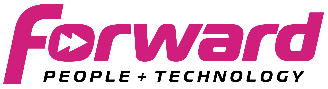 This product provides short-term CGL with optional host liquor liability coverage for Special Events or for small individual booths or kiosks.Instead of completing this application form, consider trying JET, our self-serve platform.   JET is the quickest path to quotes and policy issuance.  A modern way FORWARD.The following underwriting information has been provided by you or on your behalf. It is understood that the Insurer(s) has relied upon this information for risk acceptance to provide quote and coverage acceptability. Any misrepresentation or omission will render an insurance policy null and void from inception. PLEASE READ CAREFULLY. APPLICANT INFORMATIONAPPLICANT INFORMATIONAPPLICANT INFORMATIONAPPLICANT INFORMATIONAPPLICANT INFORMATIONAPPLICANT INFORMATIONAPPLICANT INFORMATIONAPPLICANT INFORMATIONAPPLICANT INFORMATIONAPPLICANT INFORMATIONAPPLICANT INFORMATIONAPPLICANT INFORMATIONAPPLICANT INFORMATIONAPPLICANT INFORMATIONAPPLICANT INFORMATIONAPPLICANT INFORMATIONAPPLICANT INFORMATIONAPPLICANT INFORMATIONAPPLICANT INFORMATIONAPPLICANT INFORMATIONAPPLICANT INFORMATIONAPPLICANT INFORMATIONAPPLICANT INFORMATIONAPPLICANT INFORMATIONAPPLICANT INFORMATIONAPPLICANT INFORMATIONAPPLICANT INFORMATIONAPPLICANT INFORMATIONAPPLICANT INFORMATIONAPPLICANT INFORMATIONAPPLICANT INFORMATIONAPPLICANT INFORMATIONAPPLICANT INFORMATIONAPPLICANT INFORMATIONAPPLICANT INFORMATIONAPPLICANT INFORMATIONAPPLICANT INFORMATIONAPPLICANT INFORMATIONAPPLICANT INFORMATIONAPPLICANT INFORMATIONContact Email Address:(Required for e-signatures)Contact Email Address:(Required for e-signatures)Contact Email Address:(Required for e-signatures)Contact Email Address:(Required for e-signatures)Contact Email Address:(Required for e-signatures)Contact Email Address:(Required for e-signatures)Contact Email Address:(Required for e-signatures)Contact Email Address:(Required for e-signatures)Contact Email Address:(Required for e-signatures)Contact Email Address:(Required for e-signatures)Contact Email Address:(Required for e-signatures)Contact Email Address:(Required for e-signatures)Contact Email Address:(Required for e-signatures)Contact Email Address:(Required for e-signatures)Contact Email Address:(Required for e-signatures)Contact Email Address:(Required for e-signatures)Contact Email Address:(Required for e-signatures)Contact Email Address:(Required for e-signatures)Contact Email Address:(Required for e-signatures)Contact Email Address:(Required for e-signatures)Applicant(s) / Legal Name(s):Applicant(s) / Legal Name(s):Applicant(s) / Legal Name(s):Applicant(s) / Legal Name(s):Applicant(s) / Legal Name(s):Applicant(s) / Legal Name(s):Applicant(s) / Legal Name(s):Applicant(s) / Legal Name(s):Applicant(s) / Legal Name(s):Applicant(s) / Legal Name(s):Province (Mailing address):Province (Mailing address):Province (Mailing address):Province (Mailing address):Province (Mailing address):Province (Mailing address):Province (Mailing address):Province (Mailing address):Province (Mailing address):Province (Mailing address):Prior HistoryPrior HistoryPrior HistoryPrior HistoryPrior HistoryPrior HistoryPrior HistoryPrior HistoryPrior HistoryPrior HistoryHas the Applicant ever had a liability insurance claim?Has the Applicant ever had a liability insurance claim?Has the Applicant ever had a liability insurance claim?Has the Applicant ever had a liability insurance claim?Has the Applicant ever had a liability insurance claim?Has the Applicant ever had a liability insurance claim?Has the Applicant ever had a liability insurance claim?Has the Applicant ever had a liability insurance claim?Has the Applicant ever had a liability insurance claim?Has the Applicant ever had a liability insurance claim?Has the Applicant ever had a liability insurance claim?Has the Applicant ever had a liability insurance claim?Has the Applicant ever had a liability insurance claim?Has the Applicant ever had a liability insurance claim?Has the Applicant ever had a liability insurance claim?Has the Applicant ever had a liability insurance claim?Has the Applicant ever had a liability insurance claim?Has the Applicant ever had a liability insurance claim?Has the Applicant ever had a liability insurance claim?Has the Applicant ever had a liability insurance claim?Has the Applicant ever had a liability insurance claim?Has the Applicant ever had a liability insurance claim?Has the Applicant ever had a liability insurance claim?Has the Applicant ever had a liability insurance claim?Has the Applicant ever had a liability insurance claim?Has the Applicant ever had a liability insurance claim?Has the Applicant ever had a liability insurance claim?Has the Applicant ever had a liability insurance claim?Has the Applicant ever had a liability insurance claim?Has the Applicant ever had a liability insurance claim?Has the Applicant ever had a liability insurance claim?Has the Applicant ever had a liability insurance claim?Has the Applicant ever had a liability insurance claim?Has the Applicant ever had a liability insurance claim?Has the Applicant ever had a liability insurance claim?Has the Applicant ever had a liability insurance claim?Has the Applicant ever had a liability insurance claim? Yes      No Yes      No Yes      No    If yes, provide details of the claim:    If yes, provide details of the claim:    If yes, provide details of the claim:    If yes, provide details of the claim:    If yes, provide details of the claim:    If yes, provide details of the claim:    If yes, provide details of the claim:    If yes, provide details of the claim:    If yes, provide details of the claim:    If yes, provide details of the claim:Has insurance ever been refused or cancelled by an insurance company for the proposed event or prior events?Has insurance ever been refused or cancelled by an insurance company for the proposed event or prior events?Has insurance ever been refused or cancelled by an insurance company for the proposed event or prior events?Has insurance ever been refused or cancelled by an insurance company for the proposed event or prior events?Has insurance ever been refused or cancelled by an insurance company for the proposed event or prior events?Has insurance ever been refused or cancelled by an insurance company for the proposed event or prior events?Has insurance ever been refused or cancelled by an insurance company for the proposed event or prior events?Has insurance ever been refused or cancelled by an insurance company for the proposed event or prior events?Has insurance ever been refused or cancelled by an insurance company for the proposed event or prior events?Has insurance ever been refused or cancelled by an insurance company for the proposed event or prior events?Has insurance ever been refused or cancelled by an insurance company for the proposed event or prior events?Has insurance ever been refused or cancelled by an insurance company for the proposed event or prior events?Has insurance ever been refused or cancelled by an insurance company for the proposed event or prior events?Has insurance ever been refused or cancelled by an insurance company for the proposed event or prior events?Has insurance ever been refused or cancelled by an insurance company for the proposed event or prior events?Has insurance ever been refused or cancelled by an insurance company for the proposed event or prior events?Has insurance ever been refused or cancelled by an insurance company for the proposed event or prior events?Has insurance ever been refused or cancelled by an insurance company for the proposed event or prior events?Has insurance ever been refused or cancelled by an insurance company for the proposed event or prior events?Has insurance ever been refused or cancelled by an insurance company for the proposed event or prior events?Has insurance ever been refused or cancelled by an insurance company for the proposed event or prior events?Has insurance ever been refused or cancelled by an insurance company for the proposed event or prior events?Has insurance ever been refused or cancelled by an insurance company for the proposed event or prior events?Has insurance ever been refused or cancelled by an insurance company for the proposed event or prior events?Has insurance ever been refused or cancelled by an insurance company for the proposed event or prior events?Has insurance ever been refused or cancelled by an insurance company for the proposed event or prior events?Has insurance ever been refused or cancelled by an insurance company for the proposed event or prior events?Has insurance ever been refused or cancelled by an insurance company for the proposed event or prior events?Has insurance ever been refused or cancelled by an insurance company for the proposed event or prior events?Has insurance ever been refused or cancelled by an insurance company for the proposed event or prior events?Has insurance ever been refused or cancelled by an insurance company for the proposed event or prior events?Has insurance ever been refused or cancelled by an insurance company for the proposed event or prior events?Has insurance ever been refused or cancelled by an insurance company for the proposed event or prior events?Has insurance ever been refused or cancelled by an insurance company for the proposed event or prior events?Has insurance ever been refused or cancelled by an insurance company for the proposed event or prior events?Has insurance ever been refused or cancelled by an insurance company for the proposed event or prior events?Has insurance ever been refused or cancelled by an insurance company for the proposed event or prior events? Yes      No Yes      No Yes      NoEVENT INFOEVENT INFOEVENT INFOEVENT INFOEVENT INFOEVENT INFOEVENT INFOEVENT INFOEVENT INFOEVENT INFOEVENT INFOEVENT INFOEVENT INFOEVENT INFOEVENT INFOEVENT INFOEVENT INFOEVENT INFOEVENT INFOEVENT INFOEVENT INFOEVENT INFOEVENT INFOEVENT INFOEVENT INFOEVENT INFOEVENT INFOEVENT INFOEVENT INFOEVENT INFOEVENT INFOEVENT INFOEVENT INFOEVENT INFOEVENT INFOEVENT INFOEVENT INFOWill this event be held at one sole location?Will this event be held at one sole location?Will this event be held at one sole location?Will this event be held at one sole location?Will this event be held at one sole location?Will this event be held at one sole location?Will this event be held at one sole location?Will this event be held at one sole location?Will this event be held at one sole location?Will this event be held at one sole location?Will this event be held at one sole location?Will this event be held at one sole location?Will this event be held at one sole location?Will this event be held at one sole location?Will this event be held at one sole location?Will this event be held at one sole location?Will this event be held at one sole location?Will this event be held at one sole location?Will this event be held at one sole location?Will this event be held at one sole location? Yes      No Yes      No Yes      No Yes      No Yes      No Yes      No Yes      No Yes      No Yes      No Yes      No Yes      No Yes      No Yes      No Yes      No Yes      No Yes      No Yes      No Yes      No Yes      No Yes      No     If no, at how many locations will the proposed event be held?     If no, at how many locations will the proposed event be held?     If no, at how many locations will the proposed event be held?     If no, at how many locations will the proposed event be held?     If no, at how many locations will the proposed event be held?     If no, at how many locations will the proposed event be held?     If no, at how many locations will the proposed event be held?     If no, at how many locations will the proposed event be held?     If no, at how many locations will the proposed event be held?     If no, at how many locations will the proposed event be held?     If no, at how many locations will the proposed event be held?     If no, at how many locations will the proposed event be held?     If no, at how many locations will the proposed event be held?     If no, at how many locations will the proposed event be held?     If no, at how many locations will the proposed event be held?     If no, at how many locations will the proposed event be held?     If no, at how many locations will the proposed event be held?     If no, at how many locations will the proposed event be held?     If no, at how many locations will the proposed event be held?     If no, at how many locations will the proposed event be held?Will the event be held at a private residence? Will the event be held at a private residence? Will the event be held at a private residence? Will the event be held at a private residence? Will the event be held at a private residence? Will the event be held at a private residence? Will the event be held at a private residence? Will the event be held at a private residence? Will the event be held at a private residence? Will the event be held at a private residence? Will the event be held at a private residence? Will the event be held at a private residence? Will the event be held at a private residence? Will the event be held at a private residence? Will the event be held at a private residence? Will the event be held at a private residence? Will the event be held at a private residence? Will the event be held at a private residence? Will the event be held at a private residence? Will the event be held at a private residence?  Yes      No Yes      No Yes      No Yes      No Yes      No Yes      No Yes      No Yes      No Yes      No Yes      No Yes      No Yes      No Yes      No Yes      No Yes      No Yes      No Yes      No Yes      No Yes      No Yes      NoIs the applicant seeking coverage strictly for a booth or kiosk at the event?Is the applicant seeking coverage strictly for a booth or kiosk at the event?Is the applicant seeking coverage strictly for a booth or kiosk at the event?Is the applicant seeking coverage strictly for a booth or kiosk at the event?Is the applicant seeking coverage strictly for a booth or kiosk at the event?Is the applicant seeking coverage strictly for a booth or kiosk at the event?Is the applicant seeking coverage strictly for a booth or kiosk at the event?Is the applicant seeking coverage strictly for a booth or kiosk at the event?Is the applicant seeking coverage strictly for a booth or kiosk at the event?Is the applicant seeking coverage strictly for a booth or kiosk at the event?Is the applicant seeking coverage strictly for a booth or kiosk at the event?Is the applicant seeking coverage strictly for a booth or kiosk at the event?Is the applicant seeking coverage strictly for a booth or kiosk at the event?Is the applicant seeking coverage strictly for a booth or kiosk at the event?Is the applicant seeking coverage strictly for a booth or kiosk at the event?Is the applicant seeking coverage strictly for a booth or kiosk at the event?Is the applicant seeking coverage strictly for a booth or kiosk at the event?Is the applicant seeking coverage strictly for a booth or kiosk at the event?Is the applicant seeking coverage strictly for a booth or kiosk at the event?Is the applicant seeking coverage strictly for a booth or kiosk at the event? Yes      No Yes      No Yes      No Yes      No Yes      No Yes      No Yes      No Yes      No Yes      No Yes      No Yes      No Yes      No Yes      No Yes      No Yes      No Yes      No Yes      No Yes      No Yes      No Yes      NoLOCATION(S) OF EVENT  (attach sheet if more locations)LOCATION(S) OF EVENT  (attach sheet if more locations)LOCATION(S) OF EVENT  (attach sheet if more locations)LOCATION(S) OF EVENT  (attach sheet if more locations)LOCATION(S) OF EVENT  (attach sheet if more locations)LOCATION(S) OF EVENT  (attach sheet if more locations)LOCATION(S) OF EVENT  (attach sheet if more locations)LOCATION(S) OF EVENT  (attach sheet if more locations)LOCATION(S) OF EVENT  (attach sheet if more locations)LOCATION(S) OF EVENT  (attach sheet if more locations)LOCATION(S) OF EVENT  (attach sheet if more locations)LOCATION(S) OF EVENT  (attach sheet if more locations)LOCATION(S) OF EVENT  (attach sheet if more locations)LOCATION(S) OF EVENT  (attach sheet if more locations)LOCATION(S) OF EVENT  (attach sheet if more locations)LOCATION(S) OF EVENT  (attach sheet if more locations)LOCATION(S) OF EVENT  (attach sheet if more locations)LOCATION(S) OF EVENT  (attach sheet if more locations)LOCATION(S) OF EVENT  (attach sheet if more locations)LOCATION(S) OF EVENT  (attach sheet if more locations)LOCATION(S) OF EVENT  (attach sheet if more locations)LOCATION(S) OF EVENT  (attach sheet if more locations)LOCATION(S) OF EVENT  (attach sheet if more locations)LOCATION(S) OF EVENT  (attach sheet if more locations)LOCATION(S) OF EVENT  (attach sheet if more locations)LOCATION(S) OF EVENT  (attach sheet if more locations)LOCATION(S) OF EVENT  (attach sheet if more locations)LOCATION(S) OF EVENT  (attach sheet if more locations)LOCATION(S) OF EVENT  (attach sheet if more locations)LOCATION(S) OF EVENT  (attach sheet if more locations)LOCATION(S) OF EVENT  (attach sheet if more locations)LOCATION(S) OF EVENT  (attach sheet if more locations)LOCATION(S) OF EVENT  (attach sheet if more locations)LOCATION(S) OF EVENT  (attach sheet if more locations)LOCATION(S) OF EVENT  (attach sheet if more locations)LOCATION(S) OF EVENT  (attach sheet if more locations)LOCATION(S) OF EVENT  (attach sheet if more locations)Event Location 1 Event Location 1 Event Location 1 Event Location 1 Event Location 1 Event Location 1 Event Location 1 Event Location 1 Event Location 1 Event Location 1 Event Location 1 Event Location 1 Event Location 1 Event Location 1 Event Location 1 Event Location 1 Event Location 1 Event Location 1 Event Location 1 Event Location 2Event Location 2Event Location 2Event Location 2Event Location 2Event Location 2Event Location 2Event Location 2Event Location 2Event Location 2Event Location 2Event Location 2Event Location 2Event Location 2Event Location 2Event Location 2Event Location 2Event Location 2Event Location Address Event Location Address Event Location Address Event Location Address Event Location Address Event Location Address Event Location Address Event Location Address Event Location Address Event Location Address Event Location Address Event Location Address Event Location Address Event Location Address Event Location Address Event Location Address Event Location Address Event Location Address Event Location Address Event Location Address                                    City                                    City                                    City                                    City                                    City                                    City                                    City                                    City                                    City                                    City                                    City                                    City                                    City                                    City                                    City                                    City                                    City                                    City                                    City                                    City                            Province                           Province                           Province                           Province                           Province                           Province                           Province                           Province                           Province                           Province                           Province                           Province                           Province                           Province                           Province                           Province                           Province                           Province                           Province                           Province                        Postal Code                         Postal Code                         Postal Code                         Postal Code                         Postal Code                         Postal Code                         Postal Code                         Postal Code                         Postal Code                         Postal Code                         Postal Code                         Postal Code                         Postal Code                         Postal Code                         Postal Code                         Postal Code                         Postal Code                         Postal Code                         Postal Code                         Postal Code Duration of EventDuration of EventDuration of EventDuration of EventDuration of EventDuration of EventPolicy period required (number of days): Policy period required (number of days): Policy period required (number of days): Policy period required (number of days): Policy period required (number of days): Policy period required (number of days): Policy period required (number of days): Policy period required (number of days): Policy period required (number of days): Policy period required (number of days): Policy period required (number of days): Policy period required (number of days): Policy period required (number of days): AttendanceAttendanceAttendanceAttendanceAttendanceAttendanceAnticipated attendance – max any one day: Anticipated attendance – max any one day: Anticipated attendance – max any one day: Anticipated attendance – max any one day: Anticipated attendance – max any one day: Anticipated attendance – max any one day: Anticipated attendance – max any one day: Anticipated attendance – max any one day: Anticipated attendance – max any one day: Anticipated attendance – max any one day: Anticipated attendance – max any one day: Anticipated attendance – max any one day: Anticipated attendance – max any one day: Anticipated attendance -total for entire event:Anticipated attendance -total for entire event:Anticipated attendance -total for entire event:Anticipated attendance -total for entire event:Anticipated attendance -total for entire event:Anticipated attendance -total for entire event:Anticipated attendance -total for entire event:Anticipated attendance -total for entire event:Anticipated attendance -total for entire event:Anticipated attendance -total for entire event:Anticipated attendance -total for entire event:Anticipated attendance -total for entire event:Anticipated attendance -total for entire event:EVENT DESCRIPTION: EVENT DESCRIPTION: EVENT DESCRIPTION: EVENT DESCRIPTION: EVENT DESCRIPTION: EVENT DESCRIPTION: EVENT DESCRIPTION: EVENT DESCRIPTION: EVENT DESCRIPTION: EVENT DESCRIPTION: EVENT DESCRIPTION: EVENT DESCRIPTION: EVENT DESCRIPTION: EVENT DESCRIPTION: EVENT DESCRIPTION: EVENT DESCRIPTION: EVENT DESCRIPTION: EVENT DESCRIPTION: EVENT DESCRIPTION: EVENT DESCRIPTION: EVENT DESCRIPTION: EVENT DESCRIPTION: EVENT DESCRIPTION: EVENT DESCRIPTION: EVENT DESCRIPTION: EVENT DESCRIPTION: EVENT DESCRIPTION: EVENT DESCRIPTION: EVENT DESCRIPTION: EVENT DESCRIPTION: EVENT DESCRIPTION: EVENT DESCRIPTION: EVENT DESCRIPTION: EVENT DESCRIPTION: EVENT DESCRIPTION: EVENT DESCRIPTION: EVENT DESCRIPTION: EVENT DESCRIPTION: EVENT DESCRIPTION: EVENT DESCRIPTION: Anniversary PartyAnniversary PartyAnniversary PartyAnniversary PartyAnniversary PartyAnniversary PartyAnniversary PartyAnniversary PartyAnniversary PartyCraft FairCraft FairCraft FairCraft FairCraft FairCraft FairCraft FairCraft FairCraft FairCraft FairCraft FairCraft FairCraft FairCraft FairCraft FairCraft FairCraft FairCraft FairRecital, Choir, or Play – open to publicRecital, Choir, or Play – open to publicRecital, Choir, or Play – open to publicRecital, Choir, or Play – open to publicRecital, Choir, or Play – open to publicRecital, Choir, or Play – open to publicRecital, Choir, or Play – open to publicRecital, Choir, or Play – open to publicRecital, Choir, or Play – open to publicRecital, Choir, or Play – open to publicAntique ShowAntique ShowAntique ShowAntique ShowAntique ShowAntique ShowAntique ShowAntique ShowAntique ShowCultural / Ethnic Celebration – Multi-Day eventCultural / Ethnic Celebration – Multi-Day eventCultural / Ethnic Celebration – Multi-Day eventCultural / Ethnic Celebration – Multi-Day eventCultural / Ethnic Celebration – Multi-Day eventCultural / Ethnic Celebration – Multi-Day eventCultural / Ethnic Celebration – Multi-Day eventCultural / Ethnic Celebration – Multi-Day eventCultural / Ethnic Celebration – Multi-Day eventCultural / Ethnic Celebration – Multi-Day eventCultural / Ethnic Celebration – Multi-Day eventCultural / Ethnic Celebration – Multi-Day eventCultural / Ethnic Celebration – Multi-Day eventCultural / Ethnic Celebration – Multi-Day eventCultural / Ethnic Celebration – Multi-Day eventCultural / Ethnic Celebration – Multi-Day eventCultural / Ethnic Celebration – Multi-Day eventCultural / Ethnic Celebration – Multi-Day eventRecital, Choir, Play – by invitation onlyRecital, Choir, Play – by invitation onlyRecital, Choir, Play – by invitation onlyRecital, Choir, Play – by invitation onlyRecital, Choir, Play – by invitation onlyRecital, Choir, Play – by invitation onlyRecital, Choir, Play – by invitation onlyRecital, Choir, Play – by invitation onlyRecital, Choir, Play – by invitation onlyRecital, Choir, Play – by invitation onlyArt ShowArt ShowArt ShowArt ShowArt ShowArt ShowArt ShowArt ShowArt ShowCultural / Ethnic Celebration – Single Day EventCultural / Ethnic Celebration – Single Day EventCultural / Ethnic Celebration – Single Day EventCultural / Ethnic Celebration – Single Day EventCultural / Ethnic Celebration – Single Day EventCultural / Ethnic Celebration – Single Day EventCultural / Ethnic Celebration – Single Day EventCultural / Ethnic Celebration – Single Day EventCultural / Ethnic Celebration – Single Day EventCultural / Ethnic Celebration – Single Day EventCultural / Ethnic Celebration – Single Day EventCultural / Ethnic Celebration – Single Day EventCultural / Ethnic Celebration – Single Day EventCultural / Ethnic Celebration – Single Day EventCultural / Ethnic Celebration – Single Day EventCultural / Ethnic Celebration – Single Day EventCultural / Ethnic Celebration – Single Day EventCultural / Ethnic Celebration – Single Day EventReligious AssemblyReligious AssemblyReligious AssemblyReligious AssemblyReligious AssemblyReligious AssemblyReligious AssemblyReligious AssemblyReligious AssemblyReligious AssemblyAuctionAuctionAuctionAuctionAuctionAuctionAuctionAuctionAuctionDry GradDry GradDry GradDry GradDry GradDry GradDry GradDry GradDry GradDry GradDry GradDry GradDry GradDry GradDry GradDry GradDry GradDry GradRetirement functionRetirement functionRetirement functionRetirement functionRetirement functionRetirement functionRetirement functionRetirement functionRetirement functionRetirement functionAward PresentationAward PresentationAward PresentationAward PresentationAward PresentationAward PresentationAward PresentationAward PresentationAward PresentationEducation LessonsEducation LessonsEducation LessonsEducation LessonsEducation LessonsEducation LessonsEducation LessonsEducation LessonsEducation LessonsEducation LessonsEducation LessonsEducation LessonsEducation LessonsEducation LessonsEducation LessonsEducation LessonsEducation LessonsEducation LessonsReunion – companyReunion – companyReunion – companyReunion – companyReunion – companyReunion – companyReunion – companyReunion – companyReunion – companyReunion – companyBachelor / Bachelorette PartyBachelor / Bachelorette PartyBachelor / Bachelorette PartyBachelor / Bachelorette PartyBachelor / Bachelorette PartyBachelor / Bachelorette PartyBachelor / Bachelorette PartyBachelor / Bachelorette PartyBachelor / Bachelorette PartyFair – held indoorsFair – held indoorsFair – held indoorsFair – held indoorsFair – held indoorsFair – held indoorsFair – held indoorsFair – held indoorsFair – held indoorsFair – held indoorsFair – held indoorsFair – held indoorsFair – held indoorsFair – held indoorsFair – held indoorsFair – held indoorsFair – held indoorsFair – held indoorsReunion – schoolReunion – schoolReunion – schoolReunion – schoolReunion – schoolReunion – schoolReunion – schoolReunion – schoolReunion – schoolReunion – schoolBallet Lessons, RecitalBallet Lessons, RecitalBallet Lessons, RecitalBallet Lessons, RecitalBallet Lessons, RecitalBallet Lessons, RecitalBallet Lessons, RecitalBallet Lessons, RecitalBallet Lessons, RecitalFair – held outdoorsFair – held outdoorsFair – held outdoorsFair – held outdoorsFair – held outdoorsFair – held outdoorsFair – held outdoorsFair – held outdoorsFair – held outdoorsFair – held outdoorsFair – held outdoorsFair – held outdoorsFair – held outdoorsFair – held outdoorsFair – held outdoorsFair – held outdoorsFair – held outdoorsFair – held outdoorsReunions – familyReunions – familyReunions – familyReunions – familyReunions – familyReunions – familyReunions – familyReunions – familyReunions – familyReunions – familyBanquet / GalaBanquet / GalaBanquet / GalaBanquet / GalaBanquet / GalaBanquet / GalaBanquet / GalaBanquet / GalaBanquet / GalaFashion Show – held indoorsFashion Show – held indoorsFashion Show – held indoorsFashion Show – held indoorsFashion Show – held indoorsFashion Show – held indoorsFashion Show – held indoorsFashion Show – held indoorsFashion Show – held indoorsFashion Show – held indoorsFashion Show – held indoorsFashion Show – held indoorsFashion Show – held indoorsFashion Show – held indoorsFashion Show – held indoorsFashion Show – held indoorsFashion Show – held indoorsFashion Show – held indoorsRodeo / Cowboy sporting eventRodeo / Cowboy sporting eventRodeo / Cowboy sporting eventRodeo / Cowboy sporting eventRodeo / Cowboy sporting eventRodeo / Cowboy sporting eventRodeo / Cowboy sporting eventRodeo / Cowboy sporting eventRodeo / Cowboy sporting eventRodeo / Cowboy sporting eventBaptismBaptismBaptismBaptismBaptismBaptismBaptismBaptismBaptismFashion Show – held outdoorsFashion Show – held outdoorsFashion Show – held outdoorsFashion Show – held outdoorsFashion Show – held outdoorsFashion Show – held outdoorsFashion Show – held outdoorsFashion Show – held outdoorsFashion Show – held outdoorsFashion Show – held outdoorsFashion Show – held outdoorsFashion Show – held outdoorsFashion Show – held outdoorsFashion Show – held outdoorsFashion Show – held outdoorsFashion Show – held outdoorsFashion Show – held outdoorsFashion Show – held outdoorsSpeaking engagementSpeaking engagementSpeaking engagementSpeaking engagementSpeaking engagementSpeaking engagementSpeaking engagementSpeaking engagementSpeaking engagementSpeaking engagementBar/bat mitzvahBar/bat mitzvahBar/bat mitzvahBar/bat mitzvahBar/bat mitzvahBar/bat mitzvahBar/bat mitzvahBar/bat mitzvahBar/bat mitzvahFestival – held indoorsFestival – held indoorsFestival – held indoorsFestival – held indoorsFestival – held indoorsFestival – held indoorsFestival – held indoorsFestival – held indoorsFestival – held indoorsFestival – held indoorsFestival – held indoorsFestival – held indoorsFestival – held indoorsFestival – held indoorsFestival – held indoorsFestival – held indoorsFestival – held indoorsFestival – held indoorsSporting Event – BadmintonSporting Event – BadmintonSporting Event – BadmintonSporting Event – BadmintonSporting Event – BadmintonSporting Event – BadmintonSporting Event – BadmintonSporting Event – BadmintonSporting Event – BadmintonSporting Event – BadmintonBeach EventBeach EventBeach EventBeach EventBeach EventBeach EventBeach EventBeach EventBeach EventFestival – held outdoorsFestival – held outdoorsFestival – held outdoorsFestival – held outdoorsFestival – held outdoorsFestival – held outdoorsFestival – held outdoorsFestival – held outdoorsFestival – held outdoorsFestival – held outdoorsFestival – held outdoorsFestival – held outdoorsFestival – held outdoorsFestival – held outdoorsFestival – held outdoorsFestival – held outdoorsFestival – held outdoorsFestival – held outdoorsSporting Event – BowlingSporting Event – BowlingSporting Event – BowlingSporting Event – BowlingSporting Event – BowlingSporting Event – BowlingSporting Event – BowlingSporting Event – BowlingSporting Event – BowlingSporting Event – BowlingBeauty PageantBeauty PageantBeauty PageantBeauty PageantBeauty PageantBeauty PageantBeauty PageantBeauty PageantBeauty PageantFilm Premier / ScreeningFilm Premier / ScreeningFilm Premier / ScreeningFilm Premier / ScreeningFilm Premier / ScreeningFilm Premier / ScreeningFilm Premier / ScreeningFilm Premier / ScreeningFilm Premier / ScreeningFilm Premier / ScreeningFilm Premier / ScreeningFilm Premier / ScreeningFilm Premier / ScreeningFilm Premier / ScreeningFilm Premier / ScreeningFilm Premier / ScreeningFilm Premier / ScreeningFilm Premier / ScreeningSporting Event - CricketSporting Event - CricketSporting Event - CricketSporting Event - CricketSporting Event - CricketSporting Event - CricketSporting Event - CricketSporting Event - CricketSporting Event - CricketSporting Event - CricketBeer Garden / TentBeer Garden / TentBeer Garden / TentBeer Garden / TentBeer Garden / TentBeer Garden / TentBeer Garden / TentBeer Garden / TentBeer Garden / TentFilm ShootFilm ShootFilm ShootFilm ShootFilm ShootFilm ShootFilm ShootFilm ShootFilm ShootFilm ShootFilm ShootFilm ShootFilm ShootFilm ShootFilm ShootFilm ShootFilm ShootFilm ShootSporting Event – FootballSporting Event – FootballSporting Event – FootballSporting Event – FootballSporting Event – FootballSporting Event – FootballSporting Event – FootballSporting Event – FootballSporting Event – FootballSporting Event – FootballBingoBingoBingoBingoBingoBingoBingoBingoBingoFishing TournamentFishing TournamentFishing TournamentFishing TournamentFishing TournamentFishing TournamentFishing TournamentFishing TournamentFishing TournamentFishing TournamentFishing TournamentFishing TournamentFishing TournamentFishing TournamentFishing TournamentFishing TournamentFishing TournamentFishing TournamentSporting Event – HockeySporting Event – HockeySporting Event – HockeySporting Event – HockeySporting Event – HockeySporting Event – HockeySporting Event – HockeySporting Event – HockeySporting Event – HockeySporting Event – HockeyBirthday PartyBirthday PartyBirthday PartyBirthday PartyBirthday PartyBirthday PartyBirthday PartyBirthday PartyBirthday PartyFlea MarketFlea MarketFlea MarketFlea MarketFlea MarketFlea MarketFlea MarketFlea MarketFlea MarketFlea MarketFlea MarketFlea MarketFlea MarketFlea MarketFlea MarketFlea MarketFlea MarketFlea MarketSporting Event – LacrosseSporting Event – LacrosseSporting Event – LacrosseSporting Event – LacrosseSporting Event – LacrosseSporting Event – LacrosseSporting Event – LacrosseSporting Event – LacrosseSporting Event – LacrosseSporting Event – LacrosseBook SigningBook SigningBook SigningBook SigningBook SigningBook SigningBook SigningBook SigningBook SigningFuneralFuneralFuneralFuneralFuneralFuneralFuneralFuneralFuneralFuneralFuneralFuneralFuneralFuneralFuneralFuneralFuneralFuneralSporting Event – Motor SportsSporting Event – Motor SportsSporting Event – Motor SportsSporting Event – Motor SportsSporting Event – Motor SportsSporting Event – Motor SportsSporting Event – Motor SportsSporting Event – Motor SportsSporting Event – Motor SportsSporting Event – Motor SportsCampaign Event / OfficeCampaign Event / OfficeCampaign Event / OfficeCampaign Event / OfficeCampaign Event / OfficeCampaign Event / OfficeCampaign Event / OfficeCampaign Event / OfficeCampaign Event / OfficeGarden ShowGarden ShowGarden ShowGarden ShowGarden ShowGarden ShowGarden ShowGarden ShowGarden ShowGarden ShowGarden ShowGarden ShowGarden ShowGarden ShowGarden ShowGarden ShowGarden ShowGarden ShowSporting Event – Racquet SportsSporting Event – Racquet SportsSporting Event – Racquet SportsSporting Event – Racquet SportsSporting Event – Racquet SportsSporting Event – Racquet SportsSporting Event – Racquet SportsSporting Event – Racquet SportsSporting Event – Racquet SportsSporting Event – Racquet SportsCampingCampingCampingCampingCampingCampingCampingCampingCampingGolf TournamentGolf TournamentGolf TournamentGolf TournamentGolf TournamentGolf TournamentGolf TournamentGolf TournamentGolf TournamentGolf TournamentGolf TournamentGolf TournamentGolf TournamentGolf TournamentGolf TournamentGolf TournamentGolf TournamentGolf TournamentSporting Event – RugbySporting Event – RugbySporting Event – RugbySporting Event – RugbySporting Event – RugbySporting Event – RugbySporting Event – RugbySporting Event – RugbySporting Event – RugbySporting Event – RugbyCar show – motorized activityCar show – motorized activityCar show – motorized activityCar show – motorized activityCar show – motorized activityCar show – motorized activityCar show – motorized activityCar show – motorized activityCar show – motorized activityGraduation CeremonyGraduation CeremonyGraduation CeremonyGraduation CeremonyGraduation CeremonyGraduation CeremonyGraduation CeremonyGraduation CeremonyGraduation CeremonyGraduation CeremonyGraduation CeremonyGraduation CeremonyGraduation CeremonyGraduation CeremonyGraduation CeremonyGraduation CeremonyGraduation CeremonyGraduation CeremonySporting Event – SoccerSporting Event – SoccerSporting Event – SoccerSporting Event – SoccerSporting Event – SoccerSporting Event – SoccerSporting Event – SoccerSporting Event – SoccerSporting Event – SoccerSporting Event – SoccerCar show / show & shineCar show / show & shineCar show / show & shineCar show / show & shineCar show / show & shineCar show / show & shineCar show / show & shineCar show / show & shineCar show / show & shineGraduation PartyGraduation PartyGraduation PartyGraduation PartyGraduation PartyGraduation PartyGraduation PartyGraduation PartyGraduation PartyGraduation PartyGraduation PartyGraduation PartyGraduation PartyGraduation PartyGraduation PartyGraduation PartyGraduation PartyGraduation PartySporting Event – Softball / BaseballSporting Event – Softball / BaseballSporting Event – Softball / BaseballSporting Event – Softball / BaseballSporting Event – Softball / BaseballSporting Event – Softball / BaseballSporting Event – Softball / BaseballSporting Event – Softball / BaseballSporting Event – Softball / BaseballSporting Event – Softball / BaseballCasino NightCasino NightCasino NightCasino NightCasino NightCasino NightCasino NightCasino NightCasino NightHaunted HouseHaunted HouseHaunted HouseHaunted HouseHaunted HouseHaunted HouseHaunted HouseHaunted HouseHaunted HouseHaunted HouseHaunted HouseHaunted HouseHaunted HouseHaunted HouseHaunted HouseHaunted HouseHaunted HouseHaunted HouseSporting Event - VolleyballSporting Event - VolleyballSporting Event - VolleyballSporting Event - VolleyballSporting Event - VolleyballSporting Event - VolleyballSporting Event - VolleyballSporting Event - VolleyballSporting Event - VolleyballSporting Event - VolleyballCheerleadingCheerleadingCheerleadingCheerleadingCheerleadingCheerleadingCheerleadingCheerleadingCheerleadingLectureLectureLectureLectureLectureLectureLectureLectureLectureLectureLectureLectureLectureLectureLectureLectureLectureLectureSporting Event – YogaSporting Event – YogaSporting Event – YogaSporting Event – YogaSporting Event – YogaSporting Event – YogaSporting Event – YogaSporting Event – YogaSporting Event – YogaSporting Event – YogaChuck Wagon Races Chuck Wagon Races Chuck Wagon Races Chuck Wagon Races Chuck Wagon Races Chuck Wagon Races Chuck Wagon Races Chuck Wagon Races Chuck Wagon Races Marathon / TriathlonMarathon / TriathlonMarathon / TriathlonMarathon / TriathlonMarathon / TriathlonMarathon / TriathlonMarathon / TriathlonMarathon / TriathlonMarathon / TriathlonMarathon / TriathlonMarathon / TriathlonMarathon / TriathlonMarathon / TriathlonMarathon / TriathlonMarathon / TriathlonMarathon / TriathlonMarathon / TriathlonMarathon / TriathlonStag and Doe / Jack and JillStag and Doe / Jack and JillStag and Doe / Jack and JillStag and Doe / Jack and JillStag and Doe / Jack and JillStag and Doe / Jack and JillStag and Doe / Jack and JillStag and Doe / Jack and JillStag and Doe / Jack and JillStag and Doe / Jack and JillComedyComedyComedyComedyComedyComedyComedyComedyComedyMarching BandMarching BandMarching BandMarching BandMarching BandMarching BandMarching BandMarching BandMarching BandMarching BandMarching BandMarching BandMarching BandMarching BandMarching BandMarching BandMarching BandMarching BandStreet PartyStreet PartyStreet PartyStreet PartyStreet PartyStreet PartyStreet PartyStreet PartyStreet PartyStreet PartyCompany Christmas dinner / partyCompany Christmas dinner / partyCompany Christmas dinner / partyCompany Christmas dinner / partyCompany Christmas dinner / partyCompany Christmas dinner / partyCompany Christmas dinner / partyCompany Christmas dinner / partyCompany Christmas dinner / partyMemorialMemorialMemorialMemorialMemorialMemorialMemorialMemorialMemorialMemorialMemorialMemorialMemorialMemorialMemorialMemorialMemorialMemorialTheatrical performance - indoorsTheatrical performance - indoorsTheatrical performance - indoorsTheatrical performance - indoorsTheatrical performance - indoorsTheatrical performance - indoorsTheatrical performance - indoorsTheatrical performance - indoorsTheatrical performance - indoorsTheatrical performance - indoorsConcert – indoorConcert – indoorConcert – indoorConcert – indoorConcert – indoorConcert – indoorConcert – indoorConcert – indoorConcert – indoorMotorcycle show / show & shineMotorcycle show / show & shineMotorcycle show / show & shineMotorcycle show / show & shineMotorcycle show / show & shineMotorcycle show / show & shineMotorcycle show / show & shineMotorcycle show / show & shineMotorcycle show / show & shineMotorcycle show / show & shineMotorcycle show / show & shineMotorcycle show / show & shineMotorcycle show / show & shineMotorcycle show / show & shineMotorcycle show / show & shineMotorcycle show / show & shineMotorcycle show / show & shineMotorcycle show / show & shineTheatrical performance - outdoorsTheatrical performance - outdoorsTheatrical performance - outdoorsTheatrical performance - outdoorsTheatrical performance - outdoorsTheatrical performance - outdoorsTheatrical performance - outdoorsTheatrical performance - outdoorsTheatrical performance - outdoorsTheatrical performance - outdoorsConcert – outdoorConcert – outdoorConcert – outdoorConcert – outdoorConcert – outdoorConcert – outdoorConcert – outdoorConcert – outdoorConcert – outdoorMotorized SportsMotorized SportsMotorized SportsMotorized SportsMotorized SportsMotorized SportsMotorized SportsMotorized SportsMotorized SportsMotorized SportsMotorized SportsMotorized SportsMotorized SportsMotorized SportsMotorized SportsMotorized SportsMotorized SportsMotorized SportsTrack & FieldTrack & FieldTrack & FieldTrack & FieldTrack & FieldTrack & FieldTrack & FieldTrack & FieldTrack & FieldTrack & FieldConcessionConcessionConcessionConcessionConcessionConcessionConcessionConcessionConcessionNeighborhood Block PartyNeighborhood Block PartyNeighborhood Block PartyNeighborhood Block PartyNeighborhood Block PartyNeighborhood Block PartyNeighborhood Block PartyNeighborhood Block PartyNeighborhood Block PartyNeighborhood Block PartyNeighborhood Block PartyNeighborhood Block PartyNeighborhood Block PartyNeighborhood Block PartyNeighborhood Block PartyNeighborhood Block PartyNeighborhood Block PartyNeighborhood Block PartyTrivia / Game NightTrivia / Game NightTrivia / Game NightTrivia / Game NightTrivia / Game NightTrivia / Game NightTrivia / Game NightTrivia / Game NightTrivia / Game NightTrivia / Game NightConferenceConferenceConferenceConferenceConferenceConferenceConferenceConferenceConferenceParadesParadesParadesParadesParadesParadesParadesParadesParadesParadesParadesParadesParadesParadesParadesParadesParadesParadesWeddingWeddingWeddingWeddingWeddingWeddingWeddingWeddingWeddingWeddingConventionConventionConventionConventionConventionConventionConventionConventionConventionPhoto ShootPhoto ShootPhoto ShootPhoto ShootPhoto ShootPhoto ShootPhoto ShootPhoto ShootPhoto ShootPhoto ShootPhoto ShootPhoto ShootPhoto ShootPhoto ShootPhoto ShootPhoto ShootPhoto ShootPhoto ShootWedding/Baby ShowerWedding/Baby ShowerWedding/Baby ShowerWedding/Baby ShowerWedding/Baby ShowerWedding/Baby ShowerWedding/Baby ShowerWedding/Baby ShowerWedding/Baby ShowerWedding/Baby ShowerCooking Class / LessonsCooking Class / LessonsCooking Class / LessonsCooking Class / LessonsCooking Class / LessonsCooking Class / LessonsCooking Class / LessonsCooking Class / LessonsCooking Class / LessonsPolitical ProtestPolitical ProtestPolitical ProtestPolitical ProtestPolitical ProtestPolitical ProtestPolitical ProtestPolitical ProtestPolitical ProtestPolitical ProtestPolitical ProtestPolitical ProtestPolitical ProtestPolitical ProtestPolitical ProtestPolitical ProtestPolitical ProtestPolitical ProtestYouth CampYouth CampYouth CampYouth CampYouth CampYouth CampYouth CampYouth CampYouth CampYouth CampCorn MazeCorn MazeCorn MazeCorn MazeCorn MazeCorn MazeCorn MazeCorn MazeCorn MazePolitical RallyPolitical RallyPolitical RallyPolitical RallyPolitical RallyPolitical RallyPolitical RallyPolitical RallyPolitical RallyPolitical RallyPolitical RallyPolitical RallyPolitical RallyPolitical RallyPolitical RallyPolitical RallyPolitical RallyPolitical RallyPotluckPotluckPotluckPotluckPotluckPotluckPotluckPotluckPotluckPotluckCorporate Event – Banquet / Dinner / Dance / PicnicCorporate Event – Banquet / Dinner / Dance / PicnicCorporate Event – Banquet / Dinner / Dance / PicnicCorporate Event – Banquet / Dinner / Dance / PicnicCorporate Event – Banquet / Dinner / Dance / PicnicCorporate Event – Banquet / Dinner / Dance / PicnicCorporate Event – Banquet / Dinner / Dance / PicnicCorporate Event – Banquet / Dinner / Dance / PicnicCorporate Event – Banquet / Dinner / Dance / PicnicCorporate Event – Banquet / Dinner / Dance / PicnicCorporate Event – Banquet / Dinner / Dance / PicnicCorporate Event – Banquet / Dinner / Dance / PicnicCorporate Event – Banquet / Dinner / Dance / PicnicCorporate Event – Banquet / Dinner / Dance / PicnicCorporate Event – Banquet / Dinner / Dance / PicnicCorporate Event – Banquet / Dinner / Dance / PicnicCorporate Event – Banquet / Dinner / Dance / PicnicCorporate Event – Banquet / Dinner / Dance / PicnicCorporate Event – Banquet / Dinner / Dance / PicnicCorporate Event – Banquet / Dinner / Dance / PicnicCorporate Event – Banquet / Dinner / Dance / PicnicCorporate Event – Banquet / Dinner / Dance / PicnicCorporate Event – Banquet / Dinner / Dance / PicnicCorporate Event – Banquet / Dinner / Dance / PicnicCorporate Event – Banquet / Dinner / Dance / PicnicCorporate Event – Banquet / Dinner / Dance / PicnicCorporate Event – Banquet / Dinner / Dance / PicnicCorporate Event – Banquet / Dinner / Dance / PicnicTotal Gross Revenue (Excluding Liquor)Total Gross Revenue (Excluding Liquor)Total Gross Revenue (Excluding Liquor)Total Gross Revenue (Excluding Liquor)Total Gross Revenue (Excluding Liquor)Total Gross Revenue (Excluding Liquor)Total Gross Revenue (Excluding Liquor)Total Gross Revenue (Excluding Liquor)Total Gross Revenue (Excluding Liquor)Total Gross Revenue (Excluding Liquor)Total Gross Revenue (Excluding Liquor)Total Gross Revenue (Excluding Liquor)Total Gross Revenue (Excluding Liquor)Total Gross Revenue (Excluding Liquor)Total Gross Revenue (Excluding Liquor)Total Gross Revenue (Excluding Liquor)Total Gross Revenue (Excluding Liquor)Total Gross Revenue (Excluding Liquor)Total Gross Revenue (Excluding Liquor)Total Gross Revenue (Excluding Liquor)Total Gross Revenue (Excluding Liquor)Total Gross Revenue (Excluding Liquor)Total Gross Revenue (Excluding Liquor)Total Gross Revenue (Excluding Liquor)Total Gross Revenue (Excluding Liquor)Total Gross Revenue (Excluding Liquor)Total Gross Revenue (Excluding Liquor)Total Gross Revenue (Excluding Liquor)Total Gross Revenue (Excluding Liquor)Total Gross Revenue (Excluding Liquor)Total Gross Revenue (Excluding Liquor)Total Gross Revenue (Excluding Liquor)Total Gross Revenue (Excluding Liquor)Total Gross Revenue (Excluding Liquor)Total Gross Revenue (Excluding Liquor)Total Gross Revenue (Excluding Liquor)Total Gross Revenue (Excluding Liquor)Total Gross Revenue (Excluding Liquor)Total Gross Revenue (Excluding Liquor)Total Gross Revenue (Excluding Liquor)Total Gross Revenue from event (excluding the sale of liquor):Total Gross Revenue from event (excluding the sale of liquor):Total Gross Revenue from event (excluding the sale of liquor):Total Gross Revenue from event (excluding the sale of liquor):Total Gross Revenue from event (excluding the sale of liquor):Total Gross Revenue from event (excluding the sale of liquor):Total Gross Revenue from event (excluding the sale of liquor):Total Gross Revenue from event (excluding the sale of liquor):Total Gross Revenue from event (excluding the sale of liquor):Total Gross Revenue from event (excluding the sale of liquor):Total Gross Revenue from event (excluding the sale of liquor):Total Gross Revenue from event (excluding the sale of liquor):Total Gross Revenue from event (excluding the sale of liquor):Total Gross Revenue from event (excluding the sale of liquor):Total Gross Revenue from event (excluding the sale of liquor):Total Gross Revenue from event (excluding the sale of liquor):Total Gross Revenue from event (excluding the sale of liquor):Total Gross Revenue from event (excluding the sale of liquor):Total Gross Revenue from event (excluding the sale of liquor):Total Gross Revenue from event (excluding the sale of liquor):Total Gross Revenue from event (excluding the sale of liquor):Total Gross Revenue from event (excluding the sale of liquor):Total Gross Revenue from event (excluding the sale of liquor):$     $     $     $     $     $     $     $     $     $     $     $     $     $     $     $     $     LiquorLiquorLiquorLiquorLiquorLiquorLiquorLiquorLiquorLiquorLiquorLiquorLiquorLiquorLiquorLiquorLiquorLiquorLiquorLiquorLiquorLiquorLiquorWill there be liquor served at the event?Will there be liquor served at the event?Will there be liquor served at the event?Will there be liquor served at the event?Will there be liquor served at the event?Will there be liquor served at the event?Will there be liquor served at the event?Will there be liquor served at the event?Will there be liquor served at the event?Will there be liquor served at the event?Will there be liquor served at the event?Will there be liquor served at the event?Will there be liquor served at the event?Will there be liquor served at the event?Will there be liquor served at the event?Will there be liquor served at the event?Will there be liquor served at the event?Will there be liquor served at the event?Will there be liquor served at the event?Will there be liquor served at the event?Will there be liquor served at the event?Will there be liquor served at the event?Will there be liquor served at the event? Yes      No Yes      No Yes      No Yes      No Yes      No Yes      No Yes      No Yes      No Yes      No Yes      No Yes      No Yes      No Yes      No Yes      No Yes      No Yes      No Yes      No     If yes, total revenue derived from the sale of liquor:     If yes, total revenue derived from the sale of liquor:     If yes, total revenue derived from the sale of liquor:     If yes, total revenue derived from the sale of liquor:     If yes, total revenue derived from the sale of liquor:     If yes, total revenue derived from the sale of liquor:     If yes, total revenue derived from the sale of liquor:     If yes, total revenue derived from the sale of liquor:     If yes, total revenue derived from the sale of liquor:     If yes, total revenue derived from the sale of liquor:     If yes, total revenue derived from the sale of liquor:     If yes, total revenue derived from the sale of liquor:     If yes, total revenue derived from the sale of liquor:     If yes, total revenue derived from the sale of liquor:     If yes, total revenue derived from the sale of liquor:     If yes, total revenue derived from the sale of liquor:     If yes, total revenue derived from the sale of liquor:     If yes, total revenue derived from the sale of liquor:     If yes, total revenue derived from the sale of liquor:     If yes, total revenue derived from the sale of liquor:     If yes, total revenue derived from the sale of liquor:     If yes, total revenue derived from the sale of liquor:     If yes, total revenue derived from the sale of liquor:$     $     $     $     $     $     $     $     $     $     $     $     $     $     $     $     $                     Will the necessary liquor permit be in place in advance of the event                 (by venue, subcontractor or by the Applicant)?                Will the necessary liquor permit be in place in advance of the event                 (by venue, subcontractor or by the Applicant)?                Will the necessary liquor permit be in place in advance of the event                 (by venue, subcontractor or by the Applicant)?                Will the necessary liquor permit be in place in advance of the event                 (by venue, subcontractor or by the Applicant)?                Will the necessary liquor permit be in place in advance of the event                 (by venue, subcontractor or by the Applicant)?                Will the necessary liquor permit be in place in advance of the event                 (by venue, subcontractor or by the Applicant)?                Will the necessary liquor permit be in place in advance of the event                 (by venue, subcontractor or by the Applicant)?                Will the necessary liquor permit be in place in advance of the event                 (by venue, subcontractor or by the Applicant)?                Will the necessary liquor permit be in place in advance of the event                 (by venue, subcontractor or by the Applicant)?                Will the necessary liquor permit be in place in advance of the event                 (by venue, subcontractor or by the Applicant)?                Will the necessary liquor permit be in place in advance of the event                 (by venue, subcontractor or by the Applicant)?                Will the necessary liquor permit be in place in advance of the event                 (by venue, subcontractor or by the Applicant)?                Will the necessary liquor permit be in place in advance of the event                 (by venue, subcontractor or by the Applicant)?                Will the necessary liquor permit be in place in advance of the event                 (by venue, subcontractor or by the Applicant)?                Will the necessary liquor permit be in place in advance of the event                 (by venue, subcontractor or by the Applicant)?                Will the necessary liquor permit be in place in advance of the event                 (by venue, subcontractor or by the Applicant)?                Will the necessary liquor permit be in place in advance of the event                 (by venue, subcontractor or by the Applicant)?                Will the necessary liquor permit be in place in advance of the event                 (by venue, subcontractor or by the Applicant)?                Will the necessary liquor permit be in place in advance of the event                 (by venue, subcontractor or by the Applicant)?                Will the necessary liquor permit be in place in advance of the event                 (by venue, subcontractor or by the Applicant)?                Will the necessary liquor permit be in place in advance of the event                 (by venue, subcontractor or by the Applicant)?                Will the necessary liquor permit be in place in advance of the event                 (by venue, subcontractor or by the Applicant)?                Will the necessary liquor permit be in place in advance of the event                 (by venue, subcontractor or by the Applicant)? Yes      No Yes      No Yes      No Yes      No Yes      No Yes      No Yes      No Yes      No Yes      No Yes      No Yes      No Yes      No Yes      No Yes      No Yes      No Yes      No Yes      No                 Who is responsible for the service of liquor?                 Who is responsible for the service of liquor?                 Who is responsible for the service of liquor?                 Who is responsible for the service of liquor?                 Who is responsible for the service of liquor?                 Who is responsible for the service of liquor?                 Who is responsible for the service of liquor?                 Who is responsible for the service of liquor?                 Who is responsible for the service of liquor?                 Who is responsible for the service of liquor?                 Who is responsible for the service of liquor?                 Who is responsible for the service of liquor? Venue (duly permitted by law)                             BYOB  Subcontractor (duly permitted by law)               Applicant    Venue (duly permitted by law)                             BYOB  Subcontractor (duly permitted by law)               Applicant    Venue (duly permitted by law)                             BYOB  Subcontractor (duly permitted by law)               Applicant    Venue (duly permitted by law)                             BYOB  Subcontractor (duly permitted by law)               Applicant    Venue (duly permitted by law)                             BYOB  Subcontractor (duly permitted by law)               Applicant    Venue (duly permitted by law)                             BYOB  Subcontractor (duly permitted by law)               Applicant    Venue (duly permitted by law)                             BYOB  Subcontractor (duly permitted by law)               Applicant    Venue (duly permitted by law)                             BYOB  Subcontractor (duly permitted by law)               Applicant    Venue (duly permitted by law)                             BYOB  Subcontractor (duly permitted by law)               Applicant    Venue (duly permitted by law)                             BYOB  Subcontractor (duly permitted by law)               Applicant    Venue (duly permitted by law)                             BYOB  Subcontractor (duly permitted by law)               Applicant    Venue (duly permitted by law)                             BYOB  Subcontractor (duly permitted by law)               Applicant    Venue (duly permitted by law)                             BYOB  Subcontractor (duly permitted by law)               Applicant    Venue (duly permitted by law)                             BYOB  Subcontractor (duly permitted by law)               Applicant    Venue (duly permitted by law)                             BYOB  Subcontractor (duly permitted by law)               Applicant    Venue (duly permitted by law)                             BYOB  Subcontractor (duly permitted by law)               Applicant    Venue (duly permitted by law)                             BYOB  Subcontractor (duly permitted by law)               Applicant    Venue (duly permitted by law)                             BYOB  Subcontractor (duly permitted by law)               Applicant    Venue (duly permitted by law)                             BYOB  Subcontractor (duly permitted by law)               Applicant    Venue (duly permitted by law)                             BYOB  Subcontractor (duly permitted by law)               Applicant    Venue (duly permitted by law)                             BYOB  Subcontractor (duly permitted by law)               Applicant    Venue (duly permitted by law)                             BYOB  Subcontractor (duly permitted by law)               Applicant    Venue (duly permitted by law)                             BYOB  Subcontractor (duly permitted by law)               Applicant    Venue (duly permitted by law)                             BYOB  Subcontractor (duly permitted by law)               Applicant    Venue (duly permitted by law)                             BYOB  Subcontractor (duly permitted by law)               Applicant    Venue (duly permitted by law)                             BYOB  Subcontractor (duly permitted by law)               Applicant    Venue (duly permitted by law)                             BYOB  Subcontractor (duly permitted by law)               Applicant    Venue (duly permitted by law)                             BYOB  Subcontractor (duly permitted by law)               Applicant                                      If by Applicant, has the Applicant obtained the necessary                                         training required by law to serve liquor?                                   If by Applicant, has the Applicant obtained the necessary                                         training required by law to serve liquor?                                   If by Applicant, has the Applicant obtained the necessary                                         training required by law to serve liquor?                                   If by Applicant, has the Applicant obtained the necessary                                         training required by law to serve liquor?                                   If by Applicant, has the Applicant obtained the necessary                                         training required by law to serve liquor?                                   If by Applicant, has the Applicant obtained the necessary                                         training required by law to serve liquor?                                   If by Applicant, has the Applicant obtained the necessary                                         training required by law to serve liquor?                                   If by Applicant, has the Applicant obtained the necessary                                         training required by law to serve liquor?                                   If by Applicant, has the Applicant obtained the necessary                                         training required by law to serve liquor?                                   If by Applicant, has the Applicant obtained the necessary                                         training required by law to serve liquor?                                   If by Applicant, has the Applicant obtained the necessary                                         training required by law to serve liquor?                                   If by Applicant, has the Applicant obtained the necessary                                         training required by law to serve liquor?                                   If by Applicant, has the Applicant obtained the necessary                                         training required by law to serve liquor?                                   If by Applicant, has the Applicant obtained the necessary                                         training required by law to serve liquor?                                   If by Applicant, has the Applicant obtained the necessary                                         training required by law to serve liquor?                                   If by Applicant, has the Applicant obtained the necessary                                         training required by law to serve liquor?                                   If by Applicant, has the Applicant obtained the necessary                                         training required by law to serve liquor?                                   If by Applicant, has the Applicant obtained the necessary                                         training required by law to serve liquor?                                   If by Applicant, has the Applicant obtained the necessary                                         training required by law to serve liquor?                                   If by Applicant, has the Applicant obtained the necessary                                         training required by law to serve liquor?                                   If by Applicant, has the Applicant obtained the necessary                                         training required by law to serve liquor?                                   If by Applicant, has the Applicant obtained the necessary                                         training required by law to serve liquor?                                   If by Applicant, has the Applicant obtained the necessary                                         training required by law to serve liquor? Yes      No Yes      No Yes      No Yes      No Yes      No Yes      No Yes      No Yes      No Yes      No Yes      No Yes      No Yes      No Yes      No Yes      No Yes      No Yes      No Yes      NoSpecialty ActivitiesSpecialty ActivitiesSpecialty ActivitiesSpecialty ActivitiesSpecialty ActivitiesSpecialty ActivitiesSpecialty ActivitiesSpecialty ActivitiesSpecialty ActivitiesSpecialty ActivitiesSpecialty ActivitiesSpecialty ActivitiesSpecialty ActivitiesSpecialty ActivitiesSpecialty ActivitiesSpecialty ActivitiesSpecialty ActivitiesSpecialty ActivitiesSpecialty ActivitiesSpecialty ActivitiesSpecialty ActivitiesSpecialty ActivitiesSpecialty ActivitiesHigh Hazard Activities - PLEASE READ CAREFULLY - The Applicant understands that this policy will not respond to any losses resulting from high risk sporting activities – PLEASE REFER TO POLICY FORM as provided with quotation documents. High Hazard Activities - PLEASE READ CAREFULLY - The Applicant understands that this policy will not respond to any losses resulting from high risk sporting activities – PLEASE REFER TO POLICY FORM as provided with quotation documents. High Hazard Activities - PLEASE READ CAREFULLY - The Applicant understands that this policy will not respond to any losses resulting from high risk sporting activities – PLEASE REFER TO POLICY FORM as provided with quotation documents. High Hazard Activities - PLEASE READ CAREFULLY - The Applicant understands that this policy will not respond to any losses resulting from high risk sporting activities – PLEASE REFER TO POLICY FORM as provided with quotation documents. High Hazard Activities - PLEASE READ CAREFULLY - The Applicant understands that this policy will not respond to any losses resulting from high risk sporting activities – PLEASE REFER TO POLICY FORM as provided with quotation documents. High Hazard Activities - PLEASE READ CAREFULLY - The Applicant understands that this policy will not respond to any losses resulting from high risk sporting activities – PLEASE REFER TO POLICY FORM as provided with quotation documents. High Hazard Activities - PLEASE READ CAREFULLY - The Applicant understands that this policy will not respond to any losses resulting from high risk sporting activities – PLEASE REFER TO POLICY FORM as provided with quotation documents. High Hazard Activities - PLEASE READ CAREFULLY - The Applicant understands that this policy will not respond to any losses resulting from high risk sporting activities – PLEASE REFER TO POLICY FORM as provided with quotation documents. High Hazard Activities - PLEASE READ CAREFULLY - The Applicant understands that this policy will not respond to any losses resulting from high risk sporting activities – PLEASE REFER TO POLICY FORM as provided with quotation documents. High Hazard Activities - PLEASE READ CAREFULLY - The Applicant understands that this policy will not respond to any losses resulting from high risk sporting activities – PLEASE REFER TO POLICY FORM as provided with quotation documents. High Hazard Activities - PLEASE READ CAREFULLY - The Applicant understands that this policy will not respond to any losses resulting from high risk sporting activities – PLEASE REFER TO POLICY FORM as provided with quotation documents. High Hazard Activities - PLEASE READ CAREFULLY - The Applicant understands that this policy will not respond to any losses resulting from high risk sporting activities – PLEASE REFER TO POLICY FORM as provided with quotation documents. High Hazard Activities - PLEASE READ CAREFULLY - The Applicant understands that this policy will not respond to any losses resulting from high risk sporting activities – PLEASE REFER TO POLICY FORM as provided with quotation documents. High Hazard Activities - PLEASE READ CAREFULLY - The Applicant understands that this policy will not respond to any losses resulting from high risk sporting activities – PLEASE REFER TO POLICY FORM as provided with quotation documents. High Hazard Activities - PLEASE READ CAREFULLY - The Applicant understands that this policy will not respond to any losses resulting from high risk sporting activities – PLEASE REFER TO POLICY FORM as provided with quotation documents. High Hazard Activities - PLEASE READ CAREFULLY - The Applicant understands that this policy will not respond to any losses resulting from high risk sporting activities – PLEASE REFER TO POLICY FORM as provided with quotation documents. High Hazard Activities - PLEASE READ CAREFULLY - The Applicant understands that this policy will not respond to any losses resulting from high risk sporting activities – PLEASE REFER TO POLICY FORM as provided with quotation documents. High Hazard Activities - PLEASE READ CAREFULLY - The Applicant understands that this policy will not respond to any losses resulting from high risk sporting activities – PLEASE REFER TO POLICY FORM as provided with quotation documents. High Hazard Activities - PLEASE READ CAREFULLY - The Applicant understands that this policy will not respond to any losses resulting from high risk sporting activities – PLEASE REFER TO POLICY FORM as provided with quotation documents. High Hazard Activities - PLEASE READ CAREFULLY - The Applicant understands that this policy will not respond to any losses resulting from high risk sporting activities – PLEASE REFER TO POLICY FORM as provided with quotation documents. High Hazard Activities - PLEASE READ CAREFULLY - The Applicant understands that this policy will not respond to any losses resulting from high risk sporting activities – PLEASE REFER TO POLICY FORM as provided with quotation documents. High Hazard Activities - PLEASE READ CAREFULLY - The Applicant understands that this policy will not respond to any losses resulting from high risk sporting activities – PLEASE REFER TO POLICY FORM as provided with quotation documents. High Hazard Activities - PLEASE READ CAREFULLY - The Applicant understands that this policy will not respond to any losses resulting from high risk sporting activities – PLEASE REFER TO POLICY FORM as provided with quotation documents. High Hazard Activities - PLEASE READ CAREFULLY - The Applicant understands that this policy will not respond to any losses resulting from high risk sporting activities – PLEASE REFER TO POLICY FORM as provided with quotation documents. High Hazard Activities - PLEASE READ CAREFULLY - The Applicant understands that this policy will not respond to any losses resulting from high risk sporting activities – PLEASE REFER TO POLICY FORM as provided with quotation documents. High Hazard Activities - PLEASE READ CAREFULLY - The Applicant understands that this policy will not respond to any losses resulting from high risk sporting activities – PLEASE REFER TO POLICY FORM as provided with quotation documents. High Hazard Activities - PLEASE READ CAREFULLY - The Applicant understands that this policy will not respond to any losses resulting from high risk sporting activities – PLEASE REFER TO POLICY FORM as provided with quotation documents. High Hazard Activities - PLEASE READ CAREFULLY - The Applicant understands that this policy will not respond to any losses resulting from high risk sporting activities – PLEASE REFER TO POLICY FORM as provided with quotation documents. High Hazard Activities - PLEASE READ CAREFULLY - The Applicant understands that this policy will not respond to any losses resulting from high risk sporting activities – PLEASE REFER TO POLICY FORM as provided with quotation documents. High Hazard Activities - PLEASE READ CAREFULLY - The Applicant understands that this policy will not respond to any losses resulting from high risk sporting activities – PLEASE REFER TO POLICY FORM as provided with quotation documents. High Hazard Activities - PLEASE READ CAREFULLY - The Applicant understands that this policy will not respond to any losses resulting from high risk sporting activities – PLEASE REFER TO POLICY FORM as provided with quotation documents. High Hazard Activities - PLEASE READ CAREFULLY - The Applicant understands that this policy will not respond to any losses resulting from high risk sporting activities – PLEASE REFER TO POLICY FORM as provided with quotation documents. High Hazard Activities - PLEASE READ CAREFULLY - The Applicant understands that this policy will not respond to any losses resulting from high risk sporting activities – PLEASE REFER TO POLICY FORM as provided with quotation documents. High Hazard Activities - PLEASE READ CAREFULLY - The Applicant understands that this policy will not respond to any losses resulting from high risk sporting activities – PLEASE REFER TO POLICY FORM as provided with quotation documents. High Hazard Activities - PLEASE READ CAREFULLY - The Applicant understands that this policy will not respond to any losses resulting from high risk sporting activities – PLEASE REFER TO POLICY FORM as provided with quotation documents. High Hazard Activities - PLEASE READ CAREFULLY - The Applicant understands that this policy will not respond to any losses resulting from high risk sporting activities – PLEASE REFER TO POLICY FORM as provided with quotation documents. High Hazard Activities - PLEASE READ CAREFULLY - The Applicant understands that this policy will not respond to any losses resulting from high risk sporting activities – PLEASE REFER TO POLICY FORM as provided with quotation documents.  Yes      No Yes      No Yes      NoWill there be inflatable/bouncy castles/jumping castles at the event?Will there be inflatable/bouncy castles/jumping castles at the event?Will there be inflatable/bouncy castles/jumping castles at the event?Will there be inflatable/bouncy castles/jumping castles at the event?Will there be inflatable/bouncy castles/jumping castles at the event?Will there be inflatable/bouncy castles/jumping castles at the event?Will there be inflatable/bouncy castles/jumping castles at the event?Will there be inflatable/bouncy castles/jumping castles at the event?Will there be inflatable/bouncy castles/jumping castles at the event?Will there be inflatable/bouncy castles/jumping castles at the event?Will there be inflatable/bouncy castles/jumping castles at the event?Will there be inflatable/bouncy castles/jumping castles at the event?Will there be inflatable/bouncy castles/jumping castles at the event?Will there be inflatable/bouncy castles/jumping castles at the event?Will there be inflatable/bouncy castles/jumping castles at the event?Will there be inflatable/bouncy castles/jumping castles at the event?Will there be inflatable/bouncy castles/jumping castles at the event?Will there be inflatable/bouncy castles/jumping castles at the event?Will there be inflatable/bouncy castles/jumping castles at the event?Will there be inflatable/bouncy castles/jumping castles at the event?Will there be inflatable/bouncy castles/jumping castles at the event?Will there be inflatable/bouncy castles/jumping castles at the event?Will there be inflatable/bouncy castles/jumping castles at the event?Will there be inflatable/bouncy castles/jumping castles at the event?Will there be inflatable/bouncy castles/jumping castles at the event?Will there be inflatable/bouncy castles/jumping castles at the event?Will there be inflatable/bouncy castles/jumping castles at the event?Will there be inflatable/bouncy castles/jumping castles at the event?Will there be inflatable/bouncy castles/jumping castles at the event?Will there be inflatable/bouncy castles/jumping castles at the event?Will there be inflatable/bouncy castles/jumping castles at the event?Will there be inflatable/bouncy castles/jumping castles at the event?Will there be inflatable/bouncy castles/jumping castles at the event?Will there be inflatable/bouncy castles/jumping castles at the event?Will there be inflatable/bouncy castles/jumping castles at the event?Will there be inflatable/bouncy castles/jumping castles at the event?Will there be inflatable/bouncy castles/jumping castles at the event? Yes      No Yes      No Yes      No                If yes, has the Applicant received written confirmation that the vendor providing the inflatable/bouncy                   castle/jumping castle at the event has at least $2M liability insurance coverage?                If yes, has the Applicant received written confirmation that the vendor providing the inflatable/bouncy                   castle/jumping castle at the event has at least $2M liability insurance coverage?                If yes, has the Applicant received written confirmation that the vendor providing the inflatable/bouncy                   castle/jumping castle at the event has at least $2M liability insurance coverage?                If yes, has the Applicant received written confirmation that the vendor providing the inflatable/bouncy                   castle/jumping castle at the event has at least $2M liability insurance coverage?                If yes, has the Applicant received written confirmation that the vendor providing the inflatable/bouncy                   castle/jumping castle at the event has at least $2M liability insurance coverage?                If yes, has the Applicant received written confirmation that the vendor providing the inflatable/bouncy                   castle/jumping castle at the event has at least $2M liability insurance coverage?                If yes, has the Applicant received written confirmation that the vendor providing the inflatable/bouncy                   castle/jumping castle at the event has at least $2M liability insurance coverage?                If yes, has the Applicant received written confirmation that the vendor providing the inflatable/bouncy                   castle/jumping castle at the event has at least $2M liability insurance coverage?                If yes, has the Applicant received written confirmation that the vendor providing the inflatable/bouncy                   castle/jumping castle at the event has at least $2M liability insurance coverage?                If yes, has the Applicant received written confirmation that the vendor providing the inflatable/bouncy                   castle/jumping castle at the event has at least $2M liability insurance coverage?                If yes, has the Applicant received written confirmation that the vendor providing the inflatable/bouncy                   castle/jumping castle at the event has at least $2M liability insurance coverage?                If yes, has the Applicant received written confirmation that the vendor providing the inflatable/bouncy                   castle/jumping castle at the event has at least $2M liability insurance coverage?                If yes, has the Applicant received written confirmation that the vendor providing the inflatable/bouncy                   castle/jumping castle at the event has at least $2M liability insurance coverage?                If yes, has the Applicant received written confirmation that the vendor providing the inflatable/bouncy                   castle/jumping castle at the event has at least $2M liability insurance coverage?                If yes, has the Applicant received written confirmation that the vendor providing the inflatable/bouncy                   castle/jumping castle at the event has at least $2M liability insurance coverage?                If yes, has the Applicant received written confirmation that the vendor providing the inflatable/bouncy                   castle/jumping castle at the event has at least $2M liability insurance coverage?                If yes, has the Applicant received written confirmation that the vendor providing the inflatable/bouncy                   castle/jumping castle at the event has at least $2M liability insurance coverage?                If yes, has the Applicant received written confirmation that the vendor providing the inflatable/bouncy                   castle/jumping castle at the event has at least $2M liability insurance coverage?                If yes, has the Applicant received written confirmation that the vendor providing the inflatable/bouncy                   castle/jumping castle at the event has at least $2M liability insurance coverage?                If yes, has the Applicant received written confirmation that the vendor providing the inflatable/bouncy                   castle/jumping castle at the event has at least $2M liability insurance coverage?                If yes, has the Applicant received written confirmation that the vendor providing the inflatable/bouncy                   castle/jumping castle at the event has at least $2M liability insurance coverage?                If yes, has the Applicant received written confirmation that the vendor providing the inflatable/bouncy                   castle/jumping castle at the event has at least $2M liability insurance coverage?                If yes, has the Applicant received written confirmation that the vendor providing the inflatable/bouncy                   castle/jumping castle at the event has at least $2M liability insurance coverage?                If yes, has the Applicant received written confirmation that the vendor providing the inflatable/bouncy                   castle/jumping castle at the event has at least $2M liability insurance coverage?                If yes, has the Applicant received written confirmation that the vendor providing the inflatable/bouncy                   castle/jumping castle at the event has at least $2M liability insurance coverage?                If yes, has the Applicant received written confirmation that the vendor providing the inflatable/bouncy                   castle/jumping castle at the event has at least $2M liability insurance coverage?                If yes, has the Applicant received written confirmation that the vendor providing the inflatable/bouncy                   castle/jumping castle at the event has at least $2M liability insurance coverage?                If yes, has the Applicant received written confirmation that the vendor providing the inflatable/bouncy                   castle/jumping castle at the event has at least $2M liability insurance coverage?                If yes, has the Applicant received written confirmation that the vendor providing the inflatable/bouncy                   castle/jumping castle at the event has at least $2M liability insurance coverage?                If yes, has the Applicant received written confirmation that the vendor providing the inflatable/bouncy                   castle/jumping castle at the event has at least $2M liability insurance coverage?                If yes, has the Applicant received written confirmation that the vendor providing the inflatable/bouncy                   castle/jumping castle at the event has at least $2M liability insurance coverage?                If yes, has the Applicant received written confirmation that the vendor providing the inflatable/bouncy                   castle/jumping castle at the event has at least $2M liability insurance coverage?                If yes, has the Applicant received written confirmation that the vendor providing the inflatable/bouncy                   castle/jumping castle at the event has at least $2M liability insurance coverage?                If yes, has the Applicant received written confirmation that the vendor providing the inflatable/bouncy                   castle/jumping castle at the event has at least $2M liability insurance coverage?                If yes, has the Applicant received written confirmation that the vendor providing the inflatable/bouncy                   castle/jumping castle at the event has at least $2M liability insurance coverage?                If yes, has the Applicant received written confirmation that the vendor providing the inflatable/bouncy                   castle/jumping castle at the event has at least $2M liability insurance coverage?                If yes, has the Applicant received written confirmation that the vendor providing the inflatable/bouncy                   castle/jumping castle at the event has at least $2M liability insurance coverage? Yes      No Yes      No Yes      NoWill there be fireworks, or special effects (light show, smoke, etc.) at the event?Will there be fireworks, or special effects (light show, smoke, etc.) at the event?Will there be fireworks, or special effects (light show, smoke, etc.) at the event?Will there be fireworks, or special effects (light show, smoke, etc.) at the event?Will there be fireworks, or special effects (light show, smoke, etc.) at the event?Will there be fireworks, or special effects (light show, smoke, etc.) at the event?Will there be fireworks, or special effects (light show, smoke, etc.) at the event?Will there be fireworks, or special effects (light show, smoke, etc.) at the event?Will there be fireworks, or special effects (light show, smoke, etc.) at the event?Will there be fireworks, or special effects (light show, smoke, etc.) at the event?Will there be fireworks, or special effects (light show, smoke, etc.) at the event?Will there be fireworks, or special effects (light show, smoke, etc.) at the event?Will there be fireworks, or special effects (light show, smoke, etc.) at the event?Will there be fireworks, or special effects (light show, smoke, etc.) at the event?Will there be fireworks, or special effects (light show, smoke, etc.) at the event?Will there be fireworks, or special effects (light show, smoke, etc.) at the event?Will there be fireworks, or special effects (light show, smoke, etc.) at the event?Will there be fireworks, or special effects (light show, smoke, etc.) at the event?Will there be fireworks, or special effects (light show, smoke, etc.) at the event?Will there be fireworks, or special effects (light show, smoke, etc.) at the event?Will there be fireworks, or special effects (light show, smoke, etc.) at the event?Will there be fireworks, or special effects (light show, smoke, etc.) at the event?Will there be fireworks, or special effects (light show, smoke, etc.) at the event?Will there be fireworks, or special effects (light show, smoke, etc.) at the event?Will there be fireworks, or special effects (light show, smoke, etc.) at the event?Will there be fireworks, or special effects (light show, smoke, etc.) at the event?Will there be fireworks, or special effects (light show, smoke, etc.) at the event?Will there be fireworks, or special effects (light show, smoke, etc.) at the event?Will there be fireworks, or special effects (light show, smoke, etc.) at the event?Will there be fireworks, or special effects (light show, smoke, etc.) at the event?Will there be fireworks, or special effects (light show, smoke, etc.) at the event?Will there be fireworks, or special effects (light show, smoke, etc.) at the event?Will there be fireworks, or special effects (light show, smoke, etc.) at the event?Will there be fireworks, or special effects (light show, smoke, etc.) at the event?Will there be fireworks, or special effects (light show, smoke, etc.) at the event?Will there be fireworks, or special effects (light show, smoke, etc.) at the event?Will there be fireworks, or special effects (light show, smoke, etc.) at the event? Yes      No Yes      No Yes      No                 If yes, describe:                  If yes, describe:                  If yes, describe:                  If yes, describe:                  If yes, describe:                  If yes, describe:                  If yes, describe:                  If yes, describe:                  If yes, describe: Will there be a petting zoo as part of the event?Will there be a petting zoo as part of the event?Will there be a petting zoo as part of the event?Will there be a petting zoo as part of the event?Will there be a petting zoo as part of the event?Will there be a petting zoo as part of the event?Will there be a petting zoo as part of the event?Will there be a petting zoo as part of the event?Will there be a petting zoo as part of the event?Will there be a petting zoo as part of the event?Will there be a petting zoo as part of the event?Will there be a petting zoo as part of the event?Will there be a petting zoo as part of the event?Will there be a petting zoo as part of the event?Will there be a petting zoo as part of the event?Will there be a petting zoo as part of the event?Will there be a petting zoo as part of the event?Will there be a petting zoo as part of the event?Will there be a petting zoo as part of the event?Will there be a petting zoo as part of the event?Will there be a petting zoo as part of the event?Will there be a petting zoo as part of the event?Will there be a petting zoo as part of the event?Will there be a petting zoo as part of the event?Will there be a petting zoo as part of the event?Will there be a petting zoo as part of the event?Will there be a petting zoo as part of the event?Will there be a petting zoo as part of the event?Will there be a petting zoo as part of the event?Will there be a petting zoo as part of the event?Will there be a petting zoo as part of the event?Will there be a petting zoo as part of the event?Will there be a petting zoo as part of the event?Will there be a petting zoo as part of the event?Will there be a petting zoo as part of the event?Will there be a petting zoo as part of the event?Will there be a petting zoo as part of the event? Yes      No Yes      No Yes      No                 If yes, describe:                  If yes, describe:                  If yes, describe:                  If yes, describe:                  If yes, describe:                  If yes, describe:                  If yes, describe:                  If yes, describe:                  If yes, describe: Describe the type of music to be played at the event:Describe the type of music to be played at the event:Describe the type of music to be played at the event:Describe the type of music to be played at the event:Describe the type of music to be played at the event:Describe the type of music to be played at the event:Describe the type of music to be played at the event:Describe the type of music to be played at the event:Describe the type of music to be played at the event: Easy listening (jazz, classical, blues) Easy listening (jazz, classical, blues) Easy listening (jazz, classical, blues) Easy listening (jazz, classical, blues) Easy listening (jazz, classical, blues) Easy listening (jazz, classical, blues) Easy listening (jazz, classical, blues) Easy listening (jazz, classical, blues) Easy listening (jazz, classical, blues) Easy listening (jazz, classical, blues) Easy listening (jazz, classical, blues) Easy listening (jazz, classical, blues) Easy listening (jazz, classical, blues) Heavy metal Heavy metal Heavy metal Heavy metal Heavy metal Heavy metal Heavy metal Heavy metal Rap  Rap  Rap  Rap  No music played No music played No music played No music played No music played No music playedDescribe the type of music to be played at the event:Describe the type of music to be played at the event:Describe the type of music to be played at the event:Describe the type of music to be played at the event:Describe the type of music to be played at the event:Describe the type of music to be played at the event:Describe the type of music to be played at the event:Describe the type of music to be played at the event:Describe the type of music to be played at the event: Medium beats (pop, rock, country)  Medium beats (pop, rock, country)  Medium beats (pop, rock, country)  Medium beats (pop, rock, country)  Medium beats (pop, rock, country)  Medium beats (pop, rock, country)  Medium beats (pop, rock, country)  Medium beats (pop, rock, country)  Medium beats (pop, rock, country)  Medium beats (pop, rock, country)  Medium beats (pop, rock, country)  Medium beats (pop, rock, country)  Medium beats (pop, rock, country)  Hip hop  Hip hop  Hip hop  Hip hop  Hip hop  Hip hop  Hip hop  Hip hop Electronic/danceElectronic/danceElectronic/danceElectronic/danceElectronic/danceElectronic/danceWill there be any mosh pit dancing at the event?Will there be any mosh pit dancing at the event?Will there be any mosh pit dancing at the event?Will there be any mosh pit dancing at the event?Will there be any mosh pit dancing at the event?Will there be any mosh pit dancing at the event?Will there be any mosh pit dancing at the event?Will there be any mosh pit dancing at the event?Will there be any mosh pit dancing at the event?Will there be any mosh pit dancing at the event?Will there be any mosh pit dancing at the event?Will there be any mosh pit dancing at the event?Will there be any mosh pit dancing at the event?Will there be any mosh pit dancing at the event?Will there be any mosh pit dancing at the event?Will there be any mosh pit dancing at the event?Will there be any mosh pit dancing at the event?Will there be any mosh pit dancing at the event?Will there be any mosh pit dancing at the event?Will there be any mosh pit dancing at the event?Will there be any mosh pit dancing at the event?Will there be any mosh pit dancing at the event?Will there be any mosh pit dancing at the event?Will there be any mosh pit dancing at the event?Will there be any mosh pit dancing at the event?Will there be any mosh pit dancing at the event?Will there be any mosh pit dancing at the event?Will there be any mosh pit dancing at the event?Will there be any mosh pit dancing at the event?Will there be any mosh pit dancing at the event?Will there be any mosh pit dancing at the event?Will there be any mosh pit dancing at the event?Will there be any mosh pit dancing at the event?Will there be any mosh pit dancing at the event?Will there be any mosh pit dancing at the event? Yes      No Yes      No Yes      No Yes      No Yes      NoWill there be any overnight camping at the event?Will there be any overnight camping at the event?Will there be any overnight camping at the event?Will there be any overnight camping at the event?Will there be any overnight camping at the event?Will there be any overnight camping at the event?Will there be any overnight camping at the event?Will there be any overnight camping at the event?Will there be any overnight camping at the event?Will there be any overnight camping at the event?Will there be any overnight camping at the event?Will there be any overnight camping at the event?Will there be any overnight camping at the event?Will there be any overnight camping at the event?Will there be any overnight camping at the event?Will there be any overnight camping at the event?Will there be any overnight camping at the event?Will there be any overnight camping at the event?Will there be any overnight camping at the event?Will there be any overnight camping at the event?Will there be any overnight camping at the event?Will there be any overnight camping at the event?Will there be any overnight camping at the event?Will there be any overnight camping at the event?Will there be any overnight camping at the event?Will there be any overnight camping at the event?Will there be any overnight camping at the event?Will there be any overnight camping at the event?Will there be any overnight camping at the event?Will there be any overnight camping at the event?Will there be any overnight camping at the event?Will there be any overnight camping at the event?Will there be any overnight camping at the event?Will there be any overnight camping at the event?Will there be any overnight camping at the event? Yes      No Yes      No Yes      No Yes      No Yes      No      If yes, describe:      If yes, describe:      If yes, describe:      If yes, describe:      If yes, describe:      If yes, describe:      If yes, describe:      If yes, describe:      If yes, describe:Will there be any protests or political rally as part of this event?Will there be any protests or political rally as part of this event?Will there be any protests or political rally as part of this event?Will there be any protests or political rally as part of this event?Will there be any protests or political rally as part of this event?Will there be any protests or political rally as part of this event?Will there be any protests or political rally as part of this event?Will there be any protests or political rally as part of this event?Will there be any protests or political rally as part of this event?Will there be any protests or political rally as part of this event?Will there be any protests or political rally as part of this event?Will there be any protests or political rally as part of this event?Will there be any protests or political rally as part of this event?Will there be any protests or political rally as part of this event?Will there be any protests or political rally as part of this event?Will there be any protests or political rally as part of this event?Will there be any protests or political rally as part of this event?Will there be any protests or political rally as part of this event?Will there be any protests or political rally as part of this event?Will there be any protests or political rally as part of this event?Will there be any protests or political rally as part of this event?Will there be any protests or political rally as part of this event?Will there be any protests or political rally as part of this event?Will there be any protests or political rally as part of this event?Will there be any protests or political rally as part of this event?Will there be any protests or political rally as part of this event?Will there be any protests or political rally as part of this event?Will there be any protests or political rally as part of this event?Will there be any protests or political rally as part of this event?Will there be any protests or political rally as part of this event?Will there be any protests or political rally as part of this event?Will there be any protests or political rally as part of this event?Will there be any protests or political rally as part of this event?Will there be any protests or political rally as part of this event?Will there be any protests or political rally as part of this event? Yes      No Yes      No Yes      No Yes      No Yes      No      If yes, describe:      If yes, describe:      If yes, describe:      If yes, describe:      If yes, describe:      If yes, describe:      If yes, describe:      If yes, describe:      If yes, describe:Other InformationOther InformationOther InformationOther InformationOther InformationOther InformationOther InformationOther InformationOther InformationOther InformationOther InformationOther InformationOther InformationOther InformationOther InformationOther InformationOther InformationOther InformationOther InformationOther InformationOther InformationOther InformationOther InformationOther InformationOther InformationOther InformationOther InformationOther InformationOther InformationOther InformationOther InformationOther InformationOther InformationOther InformationOther InformationOther InformationOther InformationHas the Applicant ever organized the same or similar event in the past?Has the Applicant ever organized the same or similar event in the past?Has the Applicant ever organized the same or similar event in the past?Has the Applicant ever organized the same or similar event in the past?Has the Applicant ever organized the same or similar event in the past?Has the Applicant ever organized the same or similar event in the past?Has the Applicant ever organized the same or similar event in the past?Has the Applicant ever organized the same or similar event in the past?Has the Applicant ever organized the same or similar event in the past?Has the Applicant ever organized the same or similar event in the past?Has the Applicant ever organized the same or similar event in the past?Has the Applicant ever organized the same or similar event in the past?Has the Applicant ever organized the same or similar event in the past?Has the Applicant ever organized the same or similar event in the past?Has the Applicant ever organized the same or similar event in the past?Has the Applicant ever organized the same or similar event in the past?Has the Applicant ever organized the same or similar event in the past?Has the Applicant ever organized the same or similar event in the past?Has the Applicant ever organized the same or similar event in the past?Has the Applicant ever organized the same or similar event in the past?Has the Applicant ever organized the same or similar event in the past?Has the Applicant ever organized the same or similar event in the past?Has the Applicant ever organized the same or similar event in the past?Has the Applicant ever organized the same or similar event in the past?Has the Applicant ever organized the same or similar event in the past?Has the Applicant ever organized the same or similar event in the past?Has the Applicant ever organized the same or similar event in the past?Has the Applicant ever organized the same or similar event in the past?Has the Applicant ever organized the same or similar event in the past?Has the Applicant ever organized the same or similar event in the past?Has the Applicant ever organized the same or similar event in the past?Has the Applicant ever organized the same or similar event in the past?Has the Applicant ever organized the same or similar event in the past?Has the Applicant ever organized the same or similar event in the past?Has the Applicant ever organized the same or similar event in the past?Has the Applicant ever organized the same or similar event in the past?Has the Applicant ever organized the same or similar event in the past? Yes      No Yes      No Yes      No      If yes, how many times has this event been held in the past?      If yes, how many times has this event been held in the past?      If yes, how many times has this event been held in the past?      If yes, how many times has this event been held in the past?      If yes, how many times has this event been held in the past?      If yes, how many times has this event been held in the past?      If yes, how many times has this event been held in the past?      If yes, how many times has this event been held in the past?      If yes, how many times has this event been held in the past?      If yes, how many times has this event been held in the past?      If yes, how many times has this event been held in the past?      If yes, how many times has this event been held in the past?      If yes, how many times has this event been held in the past?      If yes, how many times has this event been held in the past?      If yes, how many times has this event been held in the past?      If yes, how many times has this event been held in the past?      If yes, how many times has this event been held in the past?                                                                   Previous insurer:                                                                    Previous insurer:                                                                    Previous insurer:                                                                    Previous insurer:                                                                    Previous insurer:                                                                    Previous insurer:                                                                    Previous insurer:                                                                    Previous insurer:                                                                    Previous insurer:                                                                    Previous insurer:                                                                    Previous insurer:                                                                    Previous insurer:                                                                    Previous insurer:                                                                    Previous insurer:                                                                    Previous insurer:                                                                    Previous insurer:                                                                    Previous insurer: Has the Applicant arranged for security guard service for the event? Has the Applicant arranged for security guard service for the event? Has the Applicant arranged for security guard service for the event? Has the Applicant arranged for security guard service for the event? Has the Applicant arranged for security guard service for the event? Has the Applicant arranged for security guard service for the event? Has the Applicant arranged for security guard service for the event? Has the Applicant arranged for security guard service for the event? Has the Applicant arranged for security guard service for the event? Has the Applicant arranged for security guard service for the event? Has the Applicant arranged for security guard service for the event? Has the Applicant arranged for security guard service for the event? Has the Applicant arranged for security guard service for the event? Has the Applicant arranged for security guard service for the event? Has the Applicant arranged for security guard service for the event? Has the Applicant arranged for security guard service for the event? Has the Applicant arranged for security guard service for the event? Has the Applicant arranged for security guard service for the event? Has the Applicant arranged for security guard service for the event? Has the Applicant arranged for security guard service for the event? Has the Applicant arranged for security guard service for the event? Has the Applicant arranged for security guard service for the event? Has the Applicant arranged for security guard service for the event? Has the Applicant arranged for security guard service for the event? Has the Applicant arranged for security guard service for the event? Has the Applicant arranged for security guard service for the event? Has the Applicant arranged for security guard service for the event? Has the Applicant arranged for security guard service for the event? Has the Applicant arranged for security guard service for the event? Has the Applicant arranged for security guard service for the event? Has the Applicant arranged for security guard service for the event? Has the Applicant arranged for security guard service for the event? Has the Applicant arranged for security guard service for the event? Has the Applicant arranged for security guard service for the event? Has the Applicant arranged for security guard service for the event? Has the Applicant arranged for security guard service for the event? Has the Applicant arranged for security guard service for the event?  Yes      No Yes      No Yes      NoCOVERAGESCOVERAGESCOVERAGESCOVERAGESCOVERAGESCOVERAGESCOVERAGESCOVERAGESCOVERAGESCOVERAGESCOVERAGESCOVERAGESCOVERAGESCOVERAGESCOVERAGESCOVERAGESCOVERAGESCOVERAGESCOVERAGESCOVERAGESCOVERAGESCOVERAGESCOVERAGESCOVERAGESCOVERAGESCOVERAGESCOVERAGESCOVERAGESCOVERAGESCOVERAGESCOVERAGESCOVERAGESCOVERAGESCOVERAGESCOVERAGESCOVERAGESCOVERAGESRequested CGL Liability Limit:Requested CGL Liability Limit:Requested CGL Liability Limit:Requested CGL Liability Limit:Requested CGL Liability Limit:Requested CGL Liability Limit:Requested CGL Liability Limit:Requested CGL Liability Limit:Requested CGL Liability Limit:Requested CGL Liability Limit: $1,000,000 $1,000,000 $1,000,000 $2,000,000 $2,000,000 $2,000,000 $2,000,000 $2,000,000 $2,000,000 $2,000,000 $2,000,000 $2,000,000 $2,000,000 $2,000,000 $5,000,000  $5,000,000  $5,000,000  $5,000,000  $5,000,000  $5,000,000  $5,000,000  $5,000,000  $5,000,000  $5,000,000  $5,000,000  $5,000,000  $5,000,000  $5,000,000  $5,000,000  $5,000,000            Tenants Legal Liability:           Tenants Legal Liability:           Tenants Legal Liability:           Tenants Legal Liability:           Tenants Legal Liability:           Tenants Legal Liability:           Tenants Legal Liability:           Tenants Legal Liability:           Tenants Legal Liability:           Tenants Legal Liability: $1,000,000 $1,000,000 $1,000,000 $2,000,000 $2,000,000 $2,000,000 $2,000,000 $2,000,000 $2,000,000 $2,000,000 $2,000,000 $2,000,000 $2,000,000 $2,000,000 $3,000,000  $3,000,000  $3,000,000  $3,000,000  $3,000,000  $3,000,000  $3,000,000  $4,000,000 $4,000,000 $4,000,000 $4,000,000 $4,000,000 $4,000,000 $4,000,000 $5,000,000  $5,000,000 Does the Applicant require SPF No. 6 – Non-Owned Automobile Coverage?Does the Applicant require SPF No. 6 – Non-Owned Automobile Coverage?Does the Applicant require SPF No. 6 – Non-Owned Automobile Coverage?Does the Applicant require SPF No. 6 – Non-Owned Automobile Coverage?Does the Applicant require SPF No. 6 – Non-Owned Automobile Coverage?Does the Applicant require SPF No. 6 – Non-Owned Automobile Coverage?Does the Applicant require SPF No. 6 – Non-Owned Automobile Coverage?Does the Applicant require SPF No. 6 – Non-Owned Automobile Coverage?Does the Applicant require SPF No. 6 – Non-Owned Automobile Coverage?Does the Applicant require SPF No. 6 – Non-Owned Automobile Coverage?Does the Applicant require SPF No. 6 – Non-Owned Automobile Coverage?Does the Applicant require SPF No. 6 – Non-Owned Automobile Coverage?Does the Applicant require SPF No. 6 – Non-Owned Automobile Coverage?Does the Applicant require SPF No. 6 – Non-Owned Automobile Coverage?Does the Applicant require SPF No. 6 – Non-Owned Automobile Coverage?Does the Applicant require SPF No. 6 – Non-Owned Automobile Coverage?Does the Applicant require SPF No. 6 – Non-Owned Automobile Coverage?Does the Applicant require SPF No. 6 – Non-Owned Automobile Coverage?Does the Applicant require SPF No. 6 – Non-Owned Automobile Coverage?Does the Applicant require SPF No. 6 – Non-Owned Automobile Coverage?Does the Applicant require SPF No. 6 – Non-Owned Automobile Coverage?Does the Applicant require SPF No. 6 – Non-Owned Automobile Coverage?Does the Applicant require SPF No. 6 – Non-Owned Automobile Coverage?Does the Applicant require SPF No. 6 – Non-Owned Automobile Coverage?Does the Applicant require SPF No. 6 – Non-Owned Automobile Coverage?Does the Applicant require SPF No. 6 – Non-Owned Automobile Coverage?Does the Applicant require SPF No. 6 – Non-Owned Automobile Coverage?Does the Applicant require SPF No. 6 – Non-Owned Automobile Coverage?Does the Applicant require SPF No. 6 – Non-Owned Automobile Coverage?Does the Applicant require SPF No. 6 – Non-Owned Automobile Coverage?Does the Applicant require SPF No. 6 – Non-Owned Automobile Coverage?Does the Applicant require SPF No. 6 – Non-Owned Automobile Coverage?Does the Applicant require SPF No. 6 – Non-Owned Automobile Coverage?Does the Applicant require SPF No. 6 – Non-Owned Automobile Coverage?Does the Applicant require SPF No. 6 – Non-Owned Automobile Coverage? Yes      No Yes      No Yes      No Yes      No Yes      No                   If yes, select limit:                   If yes, select limit:                   If yes, select limit:                   If yes, select limit:                   If yes, select limit:                   If yes, select limit:                   If yes, select limit:                   If yes, select limit:                   If yes, select limit:                   If yes, select limit: $0 – not req’d $0 – not req’d $0 – not req’d $0 – not req’d $0 – not req’d $1,000,000 $1,000,000 $1,000,000 $1,000,000 $1,000,000 $1,000,000 $1,000,000 $1,000,000 $1,000,000 $1,000,000 $2,000,000  $2,000,000  $2,000,000  $2,000,000  $2,000,000  $2,000,000 Does the Applicant require host liquor license liability coverage?Does the Applicant require host liquor license liability coverage?Does the Applicant require host liquor license liability coverage?Does the Applicant require host liquor license liability coverage?Does the Applicant require host liquor license liability coverage?Does the Applicant require host liquor license liability coverage?Does the Applicant require host liquor license liability coverage?Does the Applicant require host liquor license liability coverage?Does the Applicant require host liquor license liability coverage?Does the Applicant require host liquor license liability coverage?Does the Applicant require host liquor license liability coverage?Does the Applicant require host liquor license liability coverage?Does the Applicant require host liquor license liability coverage?Does the Applicant require host liquor license liability coverage?Does the Applicant require host liquor license liability coverage?Does the Applicant require host liquor license liability coverage?Does the Applicant require host liquor license liability coverage?Does the Applicant require host liquor license liability coverage?Does the Applicant require host liquor license liability coverage?Does the Applicant require host liquor license liability coverage?Does the Applicant require host liquor license liability coverage?Does the Applicant require host liquor license liability coverage?Does the Applicant require host liquor license liability coverage?Does the Applicant require host liquor license liability coverage?Does the Applicant require host liquor license liability coverage?Does the Applicant require host liquor license liability coverage?Does the Applicant require host liquor license liability coverage?Does the Applicant require host liquor license liability coverage?Does the Applicant require host liquor license liability coverage?Does the Applicant require host liquor license liability coverage?Does the Applicant require host liquor license liability coverage?Does the Applicant require host liquor license liability coverage?Does the Applicant require host liquor license liability coverage?Does the Applicant require host liquor license liability coverage?Does the Applicant require host liquor license liability coverage? Yes      No Yes      No Yes      No Yes      No Yes      NoISSUANCE INFO - Note that once issued, the effective and expiry dates cannot be changed. Premiums are 100% fully earned/retained.ISSUANCE INFO - Note that once issued, the effective and expiry dates cannot be changed. Premiums are 100% fully earned/retained.ISSUANCE INFO - Note that once issued, the effective and expiry dates cannot be changed. Premiums are 100% fully earned/retained.ISSUANCE INFO - Note that once issued, the effective and expiry dates cannot be changed. Premiums are 100% fully earned/retained.ISSUANCE INFO - Note that once issued, the effective and expiry dates cannot be changed. Premiums are 100% fully earned/retained.ISSUANCE INFO - Note that once issued, the effective and expiry dates cannot be changed. Premiums are 100% fully earned/retained.ISSUANCE INFO - Note that once issued, the effective and expiry dates cannot be changed. Premiums are 100% fully earned/retained.ISSUANCE INFO - Note that once issued, the effective and expiry dates cannot be changed. Premiums are 100% fully earned/retained.ISSUANCE INFO - Note that once issued, the effective and expiry dates cannot be changed. Premiums are 100% fully earned/retained.ISSUANCE INFO - Note that once issued, the effective and expiry dates cannot be changed. Premiums are 100% fully earned/retained.ISSUANCE INFO - Note that once issued, the effective and expiry dates cannot be changed. Premiums are 100% fully earned/retained.ISSUANCE INFO - Note that once issued, the effective and expiry dates cannot be changed. Premiums are 100% fully earned/retained.ISSUANCE INFO - Note that once issued, the effective and expiry dates cannot be changed. Premiums are 100% fully earned/retained.ISSUANCE INFO - Note that once issued, the effective and expiry dates cannot be changed. Premiums are 100% fully earned/retained.ISSUANCE INFO - Note that once issued, the effective and expiry dates cannot be changed. Premiums are 100% fully earned/retained.ISSUANCE INFO - Note that once issued, the effective and expiry dates cannot be changed. Premiums are 100% fully earned/retained.ISSUANCE INFO - Note that once issued, the effective and expiry dates cannot be changed. Premiums are 100% fully earned/retained.ISSUANCE INFO - Note that once issued, the effective and expiry dates cannot be changed. Premiums are 100% fully earned/retained.ISSUANCE INFO - Note that once issued, the effective and expiry dates cannot be changed. Premiums are 100% fully earned/retained.ISSUANCE INFO - Note that once issued, the effective and expiry dates cannot be changed. Premiums are 100% fully earned/retained.ISSUANCE INFO - Note that once issued, the effective and expiry dates cannot be changed. Premiums are 100% fully earned/retained.ISSUANCE INFO - Note that once issued, the effective and expiry dates cannot be changed. Premiums are 100% fully earned/retained.ISSUANCE INFO - Note that once issued, the effective and expiry dates cannot be changed. Premiums are 100% fully earned/retained.ISSUANCE INFO - Note that once issued, the effective and expiry dates cannot be changed. Premiums are 100% fully earned/retained.ISSUANCE INFO - Note that once issued, the effective and expiry dates cannot be changed. Premiums are 100% fully earned/retained.ISSUANCE INFO - Note that once issued, the effective and expiry dates cannot be changed. Premiums are 100% fully earned/retained.ISSUANCE INFO - Note that once issued, the effective and expiry dates cannot be changed. Premiums are 100% fully earned/retained.ISSUANCE INFO - Note that once issued, the effective and expiry dates cannot be changed. Premiums are 100% fully earned/retained.ISSUANCE INFO - Note that once issued, the effective and expiry dates cannot be changed. Premiums are 100% fully earned/retained.ISSUANCE INFO - Note that once issued, the effective and expiry dates cannot be changed. Premiums are 100% fully earned/retained.ISSUANCE INFO - Note that once issued, the effective and expiry dates cannot be changed. Premiums are 100% fully earned/retained.ISSUANCE INFO - Note that once issued, the effective and expiry dates cannot be changed. Premiums are 100% fully earned/retained.ISSUANCE INFO - Note that once issued, the effective and expiry dates cannot be changed. Premiums are 100% fully earned/retained.ISSUANCE INFO - Note that once issued, the effective and expiry dates cannot be changed. Premiums are 100% fully earned/retained.ISSUANCE INFO - Note that once issued, the effective and expiry dates cannot be changed. Premiums are 100% fully earned/retained.ISSUANCE INFO - Note that once issued, the effective and expiry dates cannot be changed. Premiums are 100% fully earned/retained.ISSUANCE INFO - Note that once issued, the effective and expiry dates cannot be changed. Premiums are 100% fully earned/retained.ISSUANCE INFO - Note that once issued, the effective and expiry dates cannot be changed. Premiums are 100% fully earned/retained.ISSUANCE INFO - Note that once issued, the effective and expiry dates cannot be changed. Premiums are 100% fully earned/retained.ISSUANCE INFO - Note that once issued, the effective and expiry dates cannot be changed. Premiums are 100% fully earned/retained.Policy Period Policy Period Policy Period Policy Period Policy Period Proposed Effective Date (MM/DD/YYYY)Proposed Effective Date (MM/DD/YYYY)Proposed Effective Date (MM/DD/YYYY)Proposed Effective Date (MM/DD/YYYY)Proposed Effective Date (MM/DD/YYYY)Proposed Effective Date (MM/DD/YYYY)Proposed Effective Date (MM/DD/YYYY)Proposed Effective Date (MM/DD/YYYY)Proposed Effective Date (MM/DD/YYYY)Proposed Expiry Date (MM/DD/YYYY)Proposed Expiry Date (MM/DD/YYYY)Proposed Expiry Date (MM/DD/YYYY)Proposed Expiry Date (MM/DD/YYYY)Proposed Expiry Date (MM/DD/YYYY)Proposed Expiry Date (MM/DD/YYYY)Proposed Expiry Date (MM/DD/YYYY)Proposed Expiry Date (MM/DD/YYYY)Proposed Expiry Date (MM/DD/YYYY)Applicant InfoApplicant InfoApplicant InfoApplicant InfoApplicant InfoMailing address (address, city, province, postal code):Mailing address (address, city, province, postal code):Mailing address (address, city, province, postal code):Mailing address (address, city, province, postal code):Mailing address (address, city, province, postal code):Mailing address (address, city, province, postal code):Mailing address (address, city, province, postal code):Mailing address (address, city, province, postal code):Mailing address (address, city, province, postal code):Mailing address (address, city, province, postal code):Mailing address (address, city, province, postal code):Mailing address (address, city, province, postal code):Mailing address (address, city, province, postal code):Mailing address (address, city, province, postal code):Additional Insureds - add any Additional Insureds required with respect to liability coverage (e.g. Landlord, contract requirements, etc.):Additional Insureds - add any Additional Insureds required with respect to liability coverage (e.g. Landlord, contract requirements, etc.):Additional Insureds - add any Additional Insureds required with respect to liability coverage (e.g. Landlord, contract requirements, etc.):Additional Insureds - add any Additional Insureds required with respect to liability coverage (e.g. Landlord, contract requirements, etc.):Additional Insureds - add any Additional Insureds required with respect to liability coverage (e.g. Landlord, contract requirements, etc.):Additional Insureds - add any Additional Insureds required with respect to liability coverage (e.g. Landlord, contract requirements, etc.):Additional Insureds - add any Additional Insureds required with respect to liability coverage (e.g. Landlord, contract requirements, etc.):Additional Insureds - add any Additional Insureds required with respect to liability coverage (e.g. Landlord, contract requirements, etc.):Additional Insureds - add any Additional Insureds required with respect to liability coverage (e.g. Landlord, contract requirements, etc.):Additional Insureds - add any Additional Insureds required with respect to liability coverage (e.g. Landlord, contract requirements, etc.):Additional Insureds - add any Additional Insureds required with respect to liability coverage (e.g. Landlord, contract requirements, etc.):Additional Insureds - add any Additional Insureds required with respect to liability coverage (e.g. Landlord, contract requirements, etc.):Additional Insureds - add any Additional Insureds required with respect to liability coverage (e.g. Landlord, contract requirements, etc.):Additional Insureds - add any Additional Insureds required with respect to liability coverage (e.g. Landlord, contract requirements, etc.):Additional Insureds - add any Additional Insureds required with respect to liability coverage (e.g. Landlord, contract requirements, etc.):Additional Insureds - add any Additional Insureds required with respect to liability coverage (e.g. Landlord, contract requirements, etc.):Additional Insureds - add any Additional Insureds required with respect to liability coverage (e.g. Landlord, contract requirements, etc.):Additional Insureds - add any Additional Insureds required with respect to liability coverage (e.g. Landlord, contract requirements, etc.):Additional Insureds - add any Additional Insureds required with respect to liability coverage (e.g. Landlord, contract requirements, etc.):Additional Insureds - add any Additional Insureds required with respect to liability coverage (e.g. Landlord, contract requirements, etc.):Additional Insureds - add any Additional Insureds required with respect to liability coverage (e.g. Landlord, contract requirements, etc.):Additional Insureds - add any Additional Insureds required with respect to liability coverage (e.g. Landlord, contract requirements, etc.):Additional Insureds - add any Additional Insureds required with respect to liability coverage (e.g. Landlord, contract requirements, etc.):Additional Insureds - add any Additional Insureds required with respect to liability coverage (e.g. Landlord, contract requirements, etc.):Additional Insureds - add any Additional Insureds required with respect to liability coverage (e.g. Landlord, contract requirements, etc.):Additional Insureds - add any Additional Insureds required with respect to liability coverage (e.g. Landlord, contract requirements, etc.):Additional Insureds - add any Additional Insureds required with respect to liability coverage (e.g. Landlord, contract requirements, etc.):Additional Insureds - add any Additional Insureds required with respect to liability coverage (e.g. Landlord, contract requirements, etc.):Additional Insureds - add any Additional Insureds required with respect to liability coverage (e.g. Landlord, contract requirements, etc.):Additional Insureds - add any Additional Insureds required with respect to liability coverage (e.g. Landlord, contract requirements, etc.):Additional Insureds - add any Additional Insureds required with respect to liability coverage (e.g. Landlord, contract requirements, etc.):Additional Insureds - add any Additional Insureds required with respect to liability coverage (e.g. Landlord, contract requirements, etc.):Additional Insureds - add any Additional Insureds required with respect to liability coverage (e.g. Landlord, contract requirements, etc.):Additional Insureds - add any Additional Insureds required with respect to liability coverage (e.g. Landlord, contract requirements, etc.):Additional Insureds - add any Additional Insureds required with respect to liability coverage (e.g. Landlord, contract requirements, etc.):Additional Insureds - add any Additional Insureds required with respect to liability coverage (e.g. Landlord, contract requirements, etc.):Additional Insureds - add any Additional Insureds required with respect to liability coverage (e.g. Landlord, contract requirements, etc.):Additional Insureds - add any Additional Insureds required with respect to liability coverage (e.g. Landlord, contract requirements, etc.):Additional Insureds - add any Additional Insureds required with respect to liability coverage (e.g. Landlord, contract requirements, etc.):Additional Insureds - add any Additional Insureds required with respect to liability coverage (e.g. Landlord, contract requirements, etc.):Additional Insured 1 - Name:Additional Insured 1 - Name:Additional Insured 1 - Name:Additional Insured 1 - Name:Additional Insured 1 - Name:Additional Insured 1 - Name:Additional Insured 1 - Name:Additional Insured 1 - Name:Additional Insured 1 - Name:Additional Insured 1 - Name:            Address, City, Prov, PostCode:            Address, City, Prov, PostCode:            Address, City, Prov, PostCode:            Address, City, Prov, PostCode:            Address, City, Prov, PostCode:            Address, City, Prov, PostCode:            Address, City, Prov, PostCode:            Address, City, Prov, PostCode:            Address, City, Prov, PostCode:            Address, City, Prov, PostCode:        What is the relation between the Applicant and the additional insured entity?        What is the relation between the Applicant and the additional insured entity?        What is the relation between the Applicant and the additional insured entity?        What is the relation between the Applicant and the additional insured entity?        What is the relation between the Applicant and the additional insured entity?        What is the relation between the Applicant and the additional insured entity?        What is the relation between the Applicant and the additional insured entity?        What is the relation between the Applicant and the additional insured entity?        What is the relation between the Applicant and the additional insured entity?        What is the relation between the Applicant and the additional insured entity?        What is the relation between the Applicant and the additional insured entity?        What is the relation between the Applicant and the additional insured entity?        What is the relation between the Applicant and the additional insured entity? Customer of Insured Landlord Customer of Insured Landlord Customer of Insured Landlord Customer of Insured Landlord Customer of Insured Landlord Customer of Insured Landlord Customer of Insured Landlord Customer of Insured Landlord Customer of Insured Landlord Customer of Insured Landlord Customer of Insured Landlord Customer of Insured Landlord Customer of Insured Landlord Customer of Insured Landlord Customer of Insured Landlord Government Body Lead Contractor Government Body Lead Contractor Government Body Lead Contractor Government Body Lead Contractor Government Body Lead ContractorLessor/finance companyJoint Venture         Lessor/finance companyJoint Venture         Lessor/finance companyJoint Venture         Lessor/finance companyJoint Venture         Lessor/finance companyJoint Venture         Lessor/finance companyJoint Venture         Lessor/finance companyJoint Venture                                                  Subsidiary (100% wholly owned by Applicant)                                         Subsidiary (100% wholly owned by Applicant)                                         Subsidiary (100% wholly owned by Applicant)                                         Subsidiary (100% wholly owned by Applicant)                                         Subsidiary (100% wholly owned by Applicant)                                         Subsidiary (100% wholly owned by Applicant)                                         Subsidiary (100% wholly owned by Applicant)                                         Subsidiary (100% wholly owned by Applicant)                                         Subsidiary (100% wholly owned by Applicant)                                         Subsidiary (100% wholly owned by Applicant)                                         Subsidiary (100% wholly owned by Applicant)                                         Subsidiary (100% wholly owned by Applicant)                                         Subsidiary (100% wholly owned by Applicant)                                         Subsidiary (100% wholly owned by Applicant)                                         Subsidiary (100% wholly owned by Applicant)                                         Subsidiary (100% wholly owned by Applicant)                                         Subsidiary (100% wholly owned by Applicant)                                         Subsidiary (100% wholly owned by Applicant)                                         Subsidiary (100% wholly owned by Applicant)                                         Subsidiary (100% wholly owned by Applicant)                                         Subsidiary (100% wholly owned by Applicant)                                         Subsidiary (100% wholly owned by Applicant)  Other  Other  Other  Other  Other  Other  Other  Other                                         Subsidiary (not wholly owned by Applicant)                                         Subsidiary (not wholly owned by Applicant)                                         Subsidiary (not wholly owned by Applicant)                                         Subsidiary (not wholly owned by Applicant)                                         Subsidiary (not wholly owned by Applicant)                                         Subsidiary (not wholly owned by Applicant)                                         Subsidiary (not wholly owned by Applicant)                                         Subsidiary (not wholly owned by Applicant)                                         Subsidiary (not wholly owned by Applicant)                                         Subsidiary (not wholly owned by Applicant)                                         Subsidiary (not wholly owned by Applicant)                                         Subsidiary (not wholly owned by Applicant)                                         Subsidiary (not wholly owned by Applicant)                                         Subsidiary (not wholly owned by Applicant)                                         Subsidiary (not wholly owned by Applicant)                                         Subsidiary (not wholly owned by Applicant)                                         Subsidiary (not wholly owned by Applicant)                                         Subsidiary (not wholly owned by Applicant)                                         Subsidiary (not wholly owned by Applicant)                                         Subsidiary (not wholly owned by Applicant)                                         Subsidiary (not wholly owned by Applicant)                                         Subsidiary (not wholly owned by Applicant)                                         Subsidiary (not wholly owned by Applicant)                                         Subsidiary (not wholly owned by Applicant)                                         Subsidiary (not wholly owned by Applicant)                                         Subsidiary (not wholly owned by Applicant)                                         Subsidiary (not wholly owned by Applicant)                                         Subsidiary (not wholly owned by Applicant)                                         Subsidiary (not wholly owned by Applicant)                                         Subsidiary (not wholly owned by Applicant)Additional Insured 1 - Name:Additional Insured 1 - Name:Additional Insured 1 - Name:Additional Insured 1 - Name:Additional Insured 1 - Name:Additional Insured 1 - Name:Additional Insured 1 - Name:Additional Insured 1 - Name:Additional Insured 1 - Name:Additional Insured 1 - Name:            Address, City, Prov, PostCode:            Address, City, Prov, PostCode:            Address, City, Prov, PostCode:            Address, City, Prov, PostCode:            Address, City, Prov, PostCode:            Address, City, Prov, PostCode:            Address, City, Prov, PostCode:            Address, City, Prov, PostCode:            Address, City, Prov, PostCode:            Address, City, Prov, PostCode:        What is the relation between the Applicant and the additional insured entity?        What is the relation between the Applicant and the additional insured entity?        What is the relation between the Applicant and the additional insured entity?        What is the relation between the Applicant and the additional insured entity?        What is the relation between the Applicant and the additional insured entity?        What is the relation between the Applicant and the additional insured entity?        What is the relation between the Applicant and the additional insured entity?        What is the relation between the Applicant and the additional insured entity?        What is the relation between the Applicant and the additional insured entity?        What is the relation between the Applicant and the additional insured entity?        What is the relation between the Applicant and the additional insured entity?        What is the relation between the Applicant and the additional insured entity?        What is the relation between the Applicant and the additional insured entity? Customer of Insured Landlord Customer of Insured Landlord Customer of Insured Landlord Customer of Insured Landlord Customer of Insured Landlord Customer of Insured Landlord Customer of Insured Landlord Customer of Insured Landlord Customer of Insured Landlord Customer of Insured Landlord Customer of Insured Landlord Customer of Insured Landlord Customer of Insured Landlord Customer of Insured Landlord Customer of Insured Landlord Government Body Lead Contractor Government Body Lead Contractor Government Body Lead Contractor Government Body Lead Contractor Government Body Lead ContractorLessor/finance companyJoint Venture         Lessor/finance companyJoint Venture         Lessor/finance companyJoint Venture         Lessor/finance companyJoint Venture         Lessor/finance companyJoint Venture         Lessor/finance companyJoint Venture         Lessor/finance companyJoint Venture                                                  Subsidiary (100% wholly owned by Applicant)                                         Subsidiary (100% wholly owned by Applicant)                                         Subsidiary (100% wholly owned by Applicant)                                         Subsidiary (100% wholly owned by Applicant)                                         Subsidiary (100% wholly owned by Applicant)                                         Subsidiary (100% wholly owned by Applicant)                                         Subsidiary (100% wholly owned by Applicant)                                         Subsidiary (100% wholly owned by Applicant)                                         Subsidiary (100% wholly owned by Applicant)                                         Subsidiary (100% wholly owned by Applicant)                                         Subsidiary (100% wholly owned by Applicant)                                         Subsidiary (100% wholly owned by Applicant)                                         Subsidiary (100% wholly owned by Applicant)                                         Subsidiary (100% wholly owned by Applicant)                                         Subsidiary (100% wholly owned by Applicant)                                         Subsidiary (100% wholly owned by Applicant)                                         Subsidiary (100% wholly owned by Applicant)                                         Subsidiary (100% wholly owned by Applicant)                                         Subsidiary (100% wholly owned by Applicant)                                         Subsidiary (100% wholly owned by Applicant)                                         Subsidiary (100% wholly owned by Applicant)                                         Subsidiary (100% wholly owned by Applicant)  Other  Other  Other  Other  Other  Other  Other  Other                                         Subsidiary (not wholly owned by Applicant)                                         Subsidiary (not wholly owned by Applicant)                                         Subsidiary (not wholly owned by Applicant)                                         Subsidiary (not wholly owned by Applicant)                                         Subsidiary (not wholly owned by Applicant)                                         Subsidiary (not wholly owned by Applicant)                                         Subsidiary (not wholly owned by Applicant)                                         Subsidiary (not wholly owned by Applicant)                                         Subsidiary (not wholly owned by Applicant)                                         Subsidiary (not wholly owned by Applicant)                                         Subsidiary (not wholly owned by Applicant)                                         Subsidiary (not wholly owned by Applicant)                                         Subsidiary (not wholly owned by Applicant)                                         Subsidiary (not wholly owned by Applicant)                                         Subsidiary (not wholly owned by Applicant)                                         Subsidiary (not wholly owned by Applicant)                                         Subsidiary (not wholly owned by Applicant)                                         Subsidiary (not wholly owned by Applicant)                                         Subsidiary (not wholly owned by Applicant)                                         Subsidiary (not wholly owned by Applicant)                                         Subsidiary (not wholly owned by Applicant)                                         Subsidiary (not wholly owned by Applicant)                                         Subsidiary (not wholly owned by Applicant)                                         Subsidiary (not wholly owned by Applicant)                                         Subsidiary (not wholly owned by Applicant)                                         Subsidiary (not wholly owned by Applicant)                                         Subsidiary (not wholly owned by Applicant)                                         Subsidiary (not wholly owned by Applicant)                                         Subsidiary (not wholly owned by Applicant)                                         Subsidiary (not wholly owned by Applicant)PLEASE READ BEFORE SIGNING: The Applicant has reviewed this application form and all attachments and acknowledges that all information provided is true. The Applicant understands that any insurance that may be provided is based on the information in this application being true and correct, and any misrepresentation or omission will render any such insurance policy null or void from inception. The Applicant understands that if the Insured fails to inform the Insurer of material changes to these facts during the term of an insurance policy, the insurance may not be valid. The Applicant understands that they cannot contravene a term of the policy, commit a fraud, or willfully make false statements during a claim investigation. The Applicant confirms that all individuals included in this application have authorized the collection and storage of their personal information. Credit information, claims history and other personal information may be collected, used and disclosed for the purposes of assessing and underwriting the application for insurance, renewals, evaluating claims, detecting and preventing fraud.NOTE: INSURANCE IS NOT IN EFFECT UNTIL SUCH TIME AT FORWARD INSURANCE MANAGERS LTD. HAS ISSUED A BINDER OR INSURANCE POLICY IN WRITING THAT CONFIRMS COVERAGE IS IN PLACE. Forward Insurance Managers Ltd. is a managing underwriting agency duly licensed as an intermediary across Canada – and the insurance company at risk shall be duly listed on any quotation, binder or insurance policy.The Applicant hereby consents to the use of electronic communications, electronic records, and electronic signatures. The Applicant understands an electronic signature is legally binding, just as if the Applicant had signed a paper document.PLEASE READ BEFORE SIGNING: The Applicant has reviewed this application form and all attachments and acknowledges that all information provided is true. The Applicant understands that any insurance that may be provided is based on the information in this application being true and correct, and any misrepresentation or omission will render any such insurance policy null or void from inception. The Applicant understands that if the Insured fails to inform the Insurer of material changes to these facts during the term of an insurance policy, the insurance may not be valid. The Applicant understands that they cannot contravene a term of the policy, commit a fraud, or willfully make false statements during a claim investigation. The Applicant confirms that all individuals included in this application have authorized the collection and storage of their personal information. Credit information, claims history and other personal information may be collected, used and disclosed for the purposes of assessing and underwriting the application for insurance, renewals, evaluating claims, detecting and preventing fraud.NOTE: INSURANCE IS NOT IN EFFECT UNTIL SUCH TIME AT FORWARD INSURANCE MANAGERS LTD. HAS ISSUED A BINDER OR INSURANCE POLICY IN WRITING THAT CONFIRMS COVERAGE IS IN PLACE. Forward Insurance Managers Ltd. is a managing underwriting agency duly licensed as an intermediary across Canada – and the insurance company at risk shall be duly listed on any quotation, binder or insurance policy.The Applicant hereby consents to the use of electronic communications, electronic records, and electronic signatures. The Applicant understands an electronic signature is legally binding, just as if the Applicant had signed a paper document.PLEASE READ BEFORE SIGNING: The Applicant has reviewed this application form and all attachments and acknowledges that all information provided is true. The Applicant understands that any insurance that may be provided is based on the information in this application being true and correct, and any misrepresentation or omission will render any such insurance policy null or void from inception. The Applicant understands that if the Insured fails to inform the Insurer of material changes to these facts during the term of an insurance policy, the insurance may not be valid. The Applicant understands that they cannot contravene a term of the policy, commit a fraud, or willfully make false statements during a claim investigation. The Applicant confirms that all individuals included in this application have authorized the collection and storage of their personal information. Credit information, claims history and other personal information may be collected, used and disclosed for the purposes of assessing and underwriting the application for insurance, renewals, evaluating claims, detecting and preventing fraud.NOTE: INSURANCE IS NOT IN EFFECT UNTIL SUCH TIME AT FORWARD INSURANCE MANAGERS LTD. HAS ISSUED A BINDER OR INSURANCE POLICY IN WRITING THAT CONFIRMS COVERAGE IS IN PLACE. Forward Insurance Managers Ltd. is a managing underwriting agency duly licensed as an intermediary across Canada – and the insurance company at risk shall be duly listed on any quotation, binder or insurance policy.The Applicant hereby consents to the use of electronic communications, electronic records, and electronic signatures. The Applicant understands an electronic signature is legally binding, just as if the Applicant had signed a paper document.PLEASE READ BEFORE SIGNING: The Applicant has reviewed this application form and all attachments and acknowledges that all information provided is true. The Applicant understands that any insurance that may be provided is based on the information in this application being true and correct, and any misrepresentation or omission will render any such insurance policy null or void from inception. The Applicant understands that if the Insured fails to inform the Insurer of material changes to these facts during the term of an insurance policy, the insurance may not be valid. The Applicant understands that they cannot contravene a term of the policy, commit a fraud, or willfully make false statements during a claim investigation. The Applicant confirms that all individuals included in this application have authorized the collection and storage of their personal information. Credit information, claims history and other personal information may be collected, used and disclosed for the purposes of assessing and underwriting the application for insurance, renewals, evaluating claims, detecting and preventing fraud.NOTE: INSURANCE IS NOT IN EFFECT UNTIL SUCH TIME AT FORWARD INSURANCE MANAGERS LTD. HAS ISSUED A BINDER OR INSURANCE POLICY IN WRITING THAT CONFIRMS COVERAGE IS IN PLACE. Forward Insurance Managers Ltd. is a managing underwriting agency duly licensed as an intermediary across Canada – and the insurance company at risk shall be duly listed on any quotation, binder or insurance policy.The Applicant hereby consents to the use of electronic communications, electronic records, and electronic signatures. The Applicant understands an electronic signature is legally binding, just as if the Applicant had signed a paper document.PLEASE READ BEFORE SIGNING: The Applicant has reviewed this application form and all attachments and acknowledges that all information provided is true. The Applicant understands that any insurance that may be provided is based on the information in this application being true and correct, and any misrepresentation or omission will render any such insurance policy null or void from inception. The Applicant understands that if the Insured fails to inform the Insurer of material changes to these facts during the term of an insurance policy, the insurance may not be valid. The Applicant understands that they cannot contravene a term of the policy, commit a fraud, or willfully make false statements during a claim investigation. The Applicant confirms that all individuals included in this application have authorized the collection and storage of their personal information. Credit information, claims history and other personal information may be collected, used and disclosed for the purposes of assessing and underwriting the application for insurance, renewals, evaluating claims, detecting and preventing fraud.NOTE: INSURANCE IS NOT IN EFFECT UNTIL SUCH TIME AT FORWARD INSURANCE MANAGERS LTD. HAS ISSUED A BINDER OR INSURANCE POLICY IN WRITING THAT CONFIRMS COVERAGE IS IN PLACE. Forward Insurance Managers Ltd. is a managing underwriting agency duly licensed as an intermediary across Canada – and the insurance company at risk shall be duly listed on any quotation, binder or insurance policy.The Applicant hereby consents to the use of electronic communications, electronic records, and electronic signatures. The Applicant understands an electronic signature is legally binding, just as if the Applicant had signed a paper document.PLEASE READ BEFORE SIGNING: The Applicant has reviewed this application form and all attachments and acknowledges that all information provided is true. The Applicant understands that any insurance that may be provided is based on the information in this application being true and correct, and any misrepresentation or omission will render any such insurance policy null or void from inception. The Applicant understands that if the Insured fails to inform the Insurer of material changes to these facts during the term of an insurance policy, the insurance may not be valid. The Applicant understands that they cannot contravene a term of the policy, commit a fraud, or willfully make false statements during a claim investigation. The Applicant confirms that all individuals included in this application have authorized the collection and storage of their personal information. Credit information, claims history and other personal information may be collected, used and disclosed for the purposes of assessing and underwriting the application for insurance, renewals, evaluating claims, detecting and preventing fraud.NOTE: INSURANCE IS NOT IN EFFECT UNTIL SUCH TIME AT FORWARD INSURANCE MANAGERS LTD. HAS ISSUED A BINDER OR INSURANCE POLICY IN WRITING THAT CONFIRMS COVERAGE IS IN PLACE. Forward Insurance Managers Ltd. is a managing underwriting agency duly licensed as an intermediary across Canada – and the insurance company at risk shall be duly listed on any quotation, binder or insurance policy.The Applicant hereby consents to the use of electronic communications, electronic records, and electronic signatures. The Applicant understands an electronic signature is legally binding, just as if the Applicant had signed a paper document.PLEASE READ BEFORE SIGNING: The Applicant has reviewed this application form and all attachments and acknowledges that all information provided is true. The Applicant understands that any insurance that may be provided is based on the information in this application being true and correct, and any misrepresentation or omission will render any such insurance policy null or void from inception. The Applicant understands that if the Insured fails to inform the Insurer of material changes to these facts during the term of an insurance policy, the insurance may not be valid. The Applicant understands that they cannot contravene a term of the policy, commit a fraud, or willfully make false statements during a claim investigation. The Applicant confirms that all individuals included in this application have authorized the collection and storage of their personal information. Credit information, claims history and other personal information may be collected, used and disclosed for the purposes of assessing and underwriting the application for insurance, renewals, evaluating claims, detecting and preventing fraud.NOTE: INSURANCE IS NOT IN EFFECT UNTIL SUCH TIME AT FORWARD INSURANCE MANAGERS LTD. HAS ISSUED A BINDER OR INSURANCE POLICY IN WRITING THAT CONFIRMS COVERAGE IS IN PLACE. Forward Insurance Managers Ltd. is a managing underwriting agency duly licensed as an intermediary across Canada – and the insurance company at risk shall be duly listed on any quotation, binder or insurance policy.The Applicant hereby consents to the use of electronic communications, electronic records, and electronic signatures. The Applicant understands an electronic signature is legally binding, just as if the Applicant had signed a paper document.PLEASE READ BEFORE SIGNING: The Applicant has reviewed this application form and all attachments and acknowledges that all information provided is true. The Applicant understands that any insurance that may be provided is based on the information in this application being true and correct, and any misrepresentation or omission will render any such insurance policy null or void from inception. The Applicant understands that if the Insured fails to inform the Insurer of material changes to these facts during the term of an insurance policy, the insurance may not be valid. The Applicant understands that they cannot contravene a term of the policy, commit a fraud, or willfully make false statements during a claim investigation. The Applicant confirms that all individuals included in this application have authorized the collection and storage of their personal information. Credit information, claims history and other personal information may be collected, used and disclosed for the purposes of assessing and underwriting the application for insurance, renewals, evaluating claims, detecting and preventing fraud.NOTE: INSURANCE IS NOT IN EFFECT UNTIL SUCH TIME AT FORWARD INSURANCE MANAGERS LTD. HAS ISSUED A BINDER OR INSURANCE POLICY IN WRITING THAT CONFIRMS COVERAGE IS IN PLACE. Forward Insurance Managers Ltd. is a managing underwriting agency duly licensed as an intermediary across Canada – and the insurance company at risk shall be duly listed on any quotation, binder or insurance policy.The Applicant hereby consents to the use of electronic communications, electronic records, and electronic signatures. The Applicant understands an electronic signature is legally binding, just as if the Applicant had signed a paper document.PLEASE READ BEFORE SIGNING: The Applicant has reviewed this application form and all attachments and acknowledges that all information provided is true. The Applicant understands that any insurance that may be provided is based on the information in this application being true and correct, and any misrepresentation or omission will render any such insurance policy null or void from inception. The Applicant understands that if the Insured fails to inform the Insurer of material changes to these facts during the term of an insurance policy, the insurance may not be valid. The Applicant understands that they cannot contravene a term of the policy, commit a fraud, or willfully make false statements during a claim investigation. The Applicant confirms that all individuals included in this application have authorized the collection and storage of their personal information. Credit information, claims history and other personal information may be collected, used and disclosed for the purposes of assessing and underwriting the application for insurance, renewals, evaluating claims, detecting and preventing fraud.NOTE: INSURANCE IS NOT IN EFFECT UNTIL SUCH TIME AT FORWARD INSURANCE MANAGERS LTD. HAS ISSUED A BINDER OR INSURANCE POLICY IN WRITING THAT CONFIRMS COVERAGE IS IN PLACE. Forward Insurance Managers Ltd. is a managing underwriting agency duly licensed as an intermediary across Canada – and the insurance company at risk shall be duly listed on any quotation, binder or insurance policy.The Applicant hereby consents to the use of electronic communications, electronic records, and electronic signatures. The Applicant understands an electronic signature is legally binding, just as if the Applicant had signed a paper document.PLEASE READ BEFORE SIGNING: The Applicant has reviewed this application form and all attachments and acknowledges that all information provided is true. The Applicant understands that any insurance that may be provided is based on the information in this application being true and correct, and any misrepresentation or omission will render any such insurance policy null or void from inception. The Applicant understands that if the Insured fails to inform the Insurer of material changes to these facts during the term of an insurance policy, the insurance may not be valid. The Applicant understands that they cannot contravene a term of the policy, commit a fraud, or willfully make false statements during a claim investigation. The Applicant confirms that all individuals included in this application have authorized the collection and storage of their personal information. Credit information, claims history and other personal information may be collected, used and disclosed for the purposes of assessing and underwriting the application for insurance, renewals, evaluating claims, detecting and preventing fraud.NOTE: INSURANCE IS NOT IN EFFECT UNTIL SUCH TIME AT FORWARD INSURANCE MANAGERS LTD. HAS ISSUED A BINDER OR INSURANCE POLICY IN WRITING THAT CONFIRMS COVERAGE IS IN PLACE. Forward Insurance Managers Ltd. is a managing underwriting agency duly licensed as an intermediary across Canada – and the insurance company at risk shall be duly listed on any quotation, binder or insurance policy.The Applicant hereby consents to the use of electronic communications, electronic records, and electronic signatures. The Applicant understands an electronic signature is legally binding, just as if the Applicant had signed a paper document.PLEASE READ BEFORE SIGNING: The Applicant has reviewed this application form and all attachments and acknowledges that all information provided is true. The Applicant understands that any insurance that may be provided is based on the information in this application being true and correct, and any misrepresentation or omission will render any such insurance policy null or void from inception. The Applicant understands that if the Insured fails to inform the Insurer of material changes to these facts during the term of an insurance policy, the insurance may not be valid. The Applicant understands that they cannot contravene a term of the policy, commit a fraud, or willfully make false statements during a claim investigation. The Applicant confirms that all individuals included in this application have authorized the collection and storage of their personal information. Credit information, claims history and other personal information may be collected, used and disclosed for the purposes of assessing and underwriting the application for insurance, renewals, evaluating claims, detecting and preventing fraud.NOTE: INSURANCE IS NOT IN EFFECT UNTIL SUCH TIME AT FORWARD INSURANCE MANAGERS LTD. HAS ISSUED A BINDER OR INSURANCE POLICY IN WRITING THAT CONFIRMS COVERAGE IS IN PLACE. Forward Insurance Managers Ltd. is a managing underwriting agency duly licensed as an intermediary across Canada – and the insurance company at risk shall be duly listed on any quotation, binder or insurance policy.The Applicant hereby consents to the use of electronic communications, electronic records, and electronic signatures. The Applicant understands an electronic signature is legally binding, just as if the Applicant had signed a paper document.PLEASE READ BEFORE SIGNING: The Applicant has reviewed this application form and all attachments and acknowledges that all information provided is true. The Applicant understands that any insurance that may be provided is based on the information in this application being true and correct, and any misrepresentation or omission will render any such insurance policy null or void from inception. The Applicant understands that if the Insured fails to inform the Insurer of material changes to these facts during the term of an insurance policy, the insurance may not be valid. The Applicant understands that they cannot contravene a term of the policy, commit a fraud, or willfully make false statements during a claim investigation. The Applicant confirms that all individuals included in this application have authorized the collection and storage of their personal information. Credit information, claims history and other personal information may be collected, used and disclosed for the purposes of assessing and underwriting the application for insurance, renewals, evaluating claims, detecting and preventing fraud.NOTE: INSURANCE IS NOT IN EFFECT UNTIL SUCH TIME AT FORWARD INSURANCE MANAGERS LTD. HAS ISSUED A BINDER OR INSURANCE POLICY IN WRITING THAT CONFIRMS COVERAGE IS IN PLACE. Forward Insurance Managers Ltd. is a managing underwriting agency duly licensed as an intermediary across Canada – and the insurance company at risk shall be duly listed on any quotation, binder or insurance policy.The Applicant hereby consents to the use of electronic communications, electronic records, and electronic signatures. The Applicant understands an electronic signature is legally binding, just as if the Applicant had signed a paper document.PLEASE READ BEFORE SIGNING: The Applicant has reviewed this application form and all attachments and acknowledges that all information provided is true. The Applicant understands that any insurance that may be provided is based on the information in this application being true and correct, and any misrepresentation or omission will render any such insurance policy null or void from inception. The Applicant understands that if the Insured fails to inform the Insurer of material changes to these facts during the term of an insurance policy, the insurance may not be valid. The Applicant understands that they cannot contravene a term of the policy, commit a fraud, or willfully make false statements during a claim investigation. The Applicant confirms that all individuals included in this application have authorized the collection and storage of their personal information. Credit information, claims history and other personal information may be collected, used and disclosed for the purposes of assessing and underwriting the application for insurance, renewals, evaluating claims, detecting and preventing fraud.NOTE: INSURANCE IS NOT IN EFFECT UNTIL SUCH TIME AT FORWARD INSURANCE MANAGERS LTD. HAS ISSUED A BINDER OR INSURANCE POLICY IN WRITING THAT CONFIRMS COVERAGE IS IN PLACE. Forward Insurance Managers Ltd. is a managing underwriting agency duly licensed as an intermediary across Canada – and the insurance company at risk shall be duly listed on any quotation, binder or insurance policy.The Applicant hereby consents to the use of electronic communications, electronic records, and electronic signatures. The Applicant understands an electronic signature is legally binding, just as if the Applicant had signed a paper document.PLEASE READ BEFORE SIGNING: The Applicant has reviewed this application form and all attachments and acknowledges that all information provided is true. The Applicant understands that any insurance that may be provided is based on the information in this application being true and correct, and any misrepresentation or omission will render any such insurance policy null or void from inception. The Applicant understands that if the Insured fails to inform the Insurer of material changes to these facts during the term of an insurance policy, the insurance may not be valid. The Applicant understands that they cannot contravene a term of the policy, commit a fraud, or willfully make false statements during a claim investigation. The Applicant confirms that all individuals included in this application have authorized the collection and storage of their personal information. Credit information, claims history and other personal information may be collected, used and disclosed for the purposes of assessing and underwriting the application for insurance, renewals, evaluating claims, detecting and preventing fraud.NOTE: INSURANCE IS NOT IN EFFECT UNTIL SUCH TIME AT FORWARD INSURANCE MANAGERS LTD. HAS ISSUED A BINDER OR INSURANCE POLICY IN WRITING THAT CONFIRMS COVERAGE IS IN PLACE. Forward Insurance Managers Ltd. is a managing underwriting agency duly licensed as an intermediary across Canada – and the insurance company at risk shall be duly listed on any quotation, binder or insurance policy.The Applicant hereby consents to the use of electronic communications, electronic records, and electronic signatures. The Applicant understands an electronic signature is legally binding, just as if the Applicant had signed a paper document.PLEASE READ BEFORE SIGNING: The Applicant has reviewed this application form and all attachments and acknowledges that all information provided is true. The Applicant understands that any insurance that may be provided is based on the information in this application being true and correct, and any misrepresentation or omission will render any such insurance policy null or void from inception. The Applicant understands that if the Insured fails to inform the Insurer of material changes to these facts during the term of an insurance policy, the insurance may not be valid. The Applicant understands that they cannot contravene a term of the policy, commit a fraud, or willfully make false statements during a claim investigation. The Applicant confirms that all individuals included in this application have authorized the collection and storage of their personal information. Credit information, claims history and other personal information may be collected, used and disclosed for the purposes of assessing and underwriting the application for insurance, renewals, evaluating claims, detecting and preventing fraud.NOTE: INSURANCE IS NOT IN EFFECT UNTIL SUCH TIME AT FORWARD INSURANCE MANAGERS LTD. HAS ISSUED A BINDER OR INSURANCE POLICY IN WRITING THAT CONFIRMS COVERAGE IS IN PLACE. Forward Insurance Managers Ltd. is a managing underwriting agency duly licensed as an intermediary across Canada – and the insurance company at risk shall be duly listed on any quotation, binder or insurance policy.The Applicant hereby consents to the use of electronic communications, electronic records, and electronic signatures. The Applicant understands an electronic signature is legally binding, just as if the Applicant had signed a paper document.PLEASE READ BEFORE SIGNING: The Applicant has reviewed this application form and all attachments and acknowledges that all information provided is true. The Applicant understands that any insurance that may be provided is based on the information in this application being true and correct, and any misrepresentation or omission will render any such insurance policy null or void from inception. The Applicant understands that if the Insured fails to inform the Insurer of material changes to these facts during the term of an insurance policy, the insurance may not be valid. The Applicant understands that they cannot contravene a term of the policy, commit a fraud, or willfully make false statements during a claim investigation. The Applicant confirms that all individuals included in this application have authorized the collection and storage of their personal information. Credit information, claims history and other personal information may be collected, used and disclosed for the purposes of assessing and underwriting the application for insurance, renewals, evaluating claims, detecting and preventing fraud.NOTE: INSURANCE IS NOT IN EFFECT UNTIL SUCH TIME AT FORWARD INSURANCE MANAGERS LTD. HAS ISSUED A BINDER OR INSURANCE POLICY IN WRITING THAT CONFIRMS COVERAGE IS IN PLACE. Forward Insurance Managers Ltd. is a managing underwriting agency duly licensed as an intermediary across Canada – and the insurance company at risk shall be duly listed on any quotation, binder or insurance policy.The Applicant hereby consents to the use of electronic communications, electronic records, and electronic signatures. The Applicant understands an electronic signature is legally binding, just as if the Applicant had signed a paper document.PLEASE READ BEFORE SIGNING: The Applicant has reviewed this application form and all attachments and acknowledges that all information provided is true. The Applicant understands that any insurance that may be provided is based on the information in this application being true and correct, and any misrepresentation or omission will render any such insurance policy null or void from inception. The Applicant understands that if the Insured fails to inform the Insurer of material changes to these facts during the term of an insurance policy, the insurance may not be valid. The Applicant understands that they cannot contravene a term of the policy, commit a fraud, or willfully make false statements during a claim investigation. The Applicant confirms that all individuals included in this application have authorized the collection and storage of their personal information. Credit information, claims history and other personal information may be collected, used and disclosed for the purposes of assessing and underwriting the application for insurance, renewals, evaluating claims, detecting and preventing fraud.NOTE: INSURANCE IS NOT IN EFFECT UNTIL SUCH TIME AT FORWARD INSURANCE MANAGERS LTD. HAS ISSUED A BINDER OR INSURANCE POLICY IN WRITING THAT CONFIRMS COVERAGE IS IN PLACE. Forward Insurance Managers Ltd. is a managing underwriting agency duly licensed as an intermediary across Canada – and the insurance company at risk shall be duly listed on any quotation, binder or insurance policy.The Applicant hereby consents to the use of electronic communications, electronic records, and electronic signatures. The Applicant understands an electronic signature is legally binding, just as if the Applicant had signed a paper document.PLEASE READ BEFORE SIGNING: The Applicant has reviewed this application form and all attachments and acknowledges that all information provided is true. The Applicant understands that any insurance that may be provided is based on the information in this application being true and correct, and any misrepresentation or omission will render any such insurance policy null or void from inception. The Applicant understands that if the Insured fails to inform the Insurer of material changes to these facts during the term of an insurance policy, the insurance may not be valid. The Applicant understands that they cannot contravene a term of the policy, commit a fraud, or willfully make false statements during a claim investigation. The Applicant confirms that all individuals included in this application have authorized the collection and storage of their personal information. Credit information, claims history and other personal information may be collected, used and disclosed for the purposes of assessing and underwriting the application for insurance, renewals, evaluating claims, detecting and preventing fraud.NOTE: INSURANCE IS NOT IN EFFECT UNTIL SUCH TIME AT FORWARD INSURANCE MANAGERS LTD. HAS ISSUED A BINDER OR INSURANCE POLICY IN WRITING THAT CONFIRMS COVERAGE IS IN PLACE. Forward Insurance Managers Ltd. is a managing underwriting agency duly licensed as an intermediary across Canada – and the insurance company at risk shall be duly listed on any quotation, binder or insurance policy.The Applicant hereby consents to the use of electronic communications, electronic records, and electronic signatures. The Applicant understands an electronic signature is legally binding, just as if the Applicant had signed a paper document.PLEASE READ BEFORE SIGNING: The Applicant has reviewed this application form and all attachments and acknowledges that all information provided is true. The Applicant understands that any insurance that may be provided is based on the information in this application being true and correct, and any misrepresentation or omission will render any such insurance policy null or void from inception. The Applicant understands that if the Insured fails to inform the Insurer of material changes to these facts during the term of an insurance policy, the insurance may not be valid. The Applicant understands that they cannot contravene a term of the policy, commit a fraud, or willfully make false statements during a claim investigation. The Applicant confirms that all individuals included in this application have authorized the collection and storage of their personal information. Credit information, claims history and other personal information may be collected, used and disclosed for the purposes of assessing and underwriting the application for insurance, renewals, evaluating claims, detecting and preventing fraud.NOTE: INSURANCE IS NOT IN EFFECT UNTIL SUCH TIME AT FORWARD INSURANCE MANAGERS LTD. HAS ISSUED A BINDER OR INSURANCE POLICY IN WRITING THAT CONFIRMS COVERAGE IS IN PLACE. Forward Insurance Managers Ltd. is a managing underwriting agency duly licensed as an intermediary across Canada – and the insurance company at risk shall be duly listed on any quotation, binder or insurance policy.The Applicant hereby consents to the use of electronic communications, electronic records, and electronic signatures. The Applicant understands an electronic signature is legally binding, just as if the Applicant had signed a paper document.PLEASE READ BEFORE SIGNING: The Applicant has reviewed this application form and all attachments and acknowledges that all information provided is true. The Applicant understands that any insurance that may be provided is based on the information in this application being true and correct, and any misrepresentation or omission will render any such insurance policy null or void from inception. The Applicant understands that if the Insured fails to inform the Insurer of material changes to these facts during the term of an insurance policy, the insurance may not be valid. The Applicant understands that they cannot contravene a term of the policy, commit a fraud, or willfully make false statements during a claim investigation. The Applicant confirms that all individuals included in this application have authorized the collection and storage of their personal information. Credit information, claims history and other personal information may be collected, used and disclosed for the purposes of assessing and underwriting the application for insurance, renewals, evaluating claims, detecting and preventing fraud.NOTE: INSURANCE IS NOT IN EFFECT UNTIL SUCH TIME AT FORWARD INSURANCE MANAGERS LTD. HAS ISSUED A BINDER OR INSURANCE POLICY IN WRITING THAT CONFIRMS COVERAGE IS IN PLACE. Forward Insurance Managers Ltd. is a managing underwriting agency duly licensed as an intermediary across Canada – and the insurance company at risk shall be duly listed on any quotation, binder or insurance policy.The Applicant hereby consents to the use of electronic communications, electronic records, and electronic signatures. The Applicant understands an electronic signature is legally binding, just as if the Applicant had signed a paper document.PLEASE READ BEFORE SIGNING: The Applicant has reviewed this application form and all attachments and acknowledges that all information provided is true. The Applicant understands that any insurance that may be provided is based on the information in this application being true and correct, and any misrepresentation or omission will render any such insurance policy null or void from inception. The Applicant understands that if the Insured fails to inform the Insurer of material changes to these facts during the term of an insurance policy, the insurance may not be valid. The Applicant understands that they cannot contravene a term of the policy, commit a fraud, or willfully make false statements during a claim investigation. The Applicant confirms that all individuals included in this application have authorized the collection and storage of their personal information. Credit information, claims history and other personal information may be collected, used and disclosed for the purposes of assessing and underwriting the application for insurance, renewals, evaluating claims, detecting and preventing fraud.NOTE: INSURANCE IS NOT IN EFFECT UNTIL SUCH TIME AT FORWARD INSURANCE MANAGERS LTD. HAS ISSUED A BINDER OR INSURANCE POLICY IN WRITING THAT CONFIRMS COVERAGE IS IN PLACE. Forward Insurance Managers Ltd. is a managing underwriting agency duly licensed as an intermediary across Canada – and the insurance company at risk shall be duly listed on any quotation, binder or insurance policy.The Applicant hereby consents to the use of electronic communications, electronic records, and electronic signatures. The Applicant understands an electronic signature is legally binding, just as if the Applicant had signed a paper document.PLEASE READ BEFORE SIGNING: The Applicant has reviewed this application form and all attachments and acknowledges that all information provided is true. The Applicant understands that any insurance that may be provided is based on the information in this application being true and correct, and any misrepresentation or omission will render any such insurance policy null or void from inception. The Applicant understands that if the Insured fails to inform the Insurer of material changes to these facts during the term of an insurance policy, the insurance may not be valid. The Applicant understands that they cannot contravene a term of the policy, commit a fraud, or willfully make false statements during a claim investigation. The Applicant confirms that all individuals included in this application have authorized the collection and storage of their personal information. Credit information, claims history and other personal information may be collected, used and disclosed for the purposes of assessing and underwriting the application for insurance, renewals, evaluating claims, detecting and preventing fraud.NOTE: INSURANCE IS NOT IN EFFECT UNTIL SUCH TIME AT FORWARD INSURANCE MANAGERS LTD. HAS ISSUED A BINDER OR INSURANCE POLICY IN WRITING THAT CONFIRMS COVERAGE IS IN PLACE. Forward Insurance Managers Ltd. is a managing underwriting agency duly licensed as an intermediary across Canada – and the insurance company at risk shall be duly listed on any quotation, binder or insurance policy.The Applicant hereby consents to the use of electronic communications, electronic records, and electronic signatures. The Applicant understands an electronic signature is legally binding, just as if the Applicant had signed a paper document.PLEASE READ BEFORE SIGNING: The Applicant has reviewed this application form and all attachments and acknowledges that all information provided is true. The Applicant understands that any insurance that may be provided is based on the information in this application being true and correct, and any misrepresentation or omission will render any such insurance policy null or void from inception. The Applicant understands that if the Insured fails to inform the Insurer of material changes to these facts during the term of an insurance policy, the insurance may not be valid. The Applicant understands that they cannot contravene a term of the policy, commit a fraud, or willfully make false statements during a claim investigation. The Applicant confirms that all individuals included in this application have authorized the collection and storage of their personal information. Credit information, claims history and other personal information may be collected, used and disclosed for the purposes of assessing and underwriting the application for insurance, renewals, evaluating claims, detecting and preventing fraud.NOTE: INSURANCE IS NOT IN EFFECT UNTIL SUCH TIME AT FORWARD INSURANCE MANAGERS LTD. HAS ISSUED A BINDER OR INSURANCE POLICY IN WRITING THAT CONFIRMS COVERAGE IS IN PLACE. Forward Insurance Managers Ltd. is a managing underwriting agency duly licensed as an intermediary across Canada – and the insurance company at risk shall be duly listed on any quotation, binder or insurance policy.The Applicant hereby consents to the use of electronic communications, electronic records, and electronic signatures. The Applicant understands an electronic signature is legally binding, just as if the Applicant had signed a paper document.PLEASE READ BEFORE SIGNING: The Applicant has reviewed this application form and all attachments and acknowledges that all information provided is true. The Applicant understands that any insurance that may be provided is based on the information in this application being true and correct, and any misrepresentation or omission will render any such insurance policy null or void from inception. The Applicant understands that if the Insured fails to inform the Insurer of material changes to these facts during the term of an insurance policy, the insurance may not be valid. The Applicant understands that they cannot contravene a term of the policy, commit a fraud, or willfully make false statements during a claim investigation. The Applicant confirms that all individuals included in this application have authorized the collection and storage of their personal information. Credit information, claims history and other personal information may be collected, used and disclosed for the purposes of assessing and underwriting the application for insurance, renewals, evaluating claims, detecting and preventing fraud.NOTE: INSURANCE IS NOT IN EFFECT UNTIL SUCH TIME AT FORWARD INSURANCE MANAGERS LTD. HAS ISSUED A BINDER OR INSURANCE POLICY IN WRITING THAT CONFIRMS COVERAGE IS IN PLACE. Forward Insurance Managers Ltd. is a managing underwriting agency duly licensed as an intermediary across Canada – and the insurance company at risk shall be duly listed on any quotation, binder or insurance policy.The Applicant hereby consents to the use of electronic communications, electronic records, and electronic signatures. The Applicant understands an electronic signature is legally binding, just as if the Applicant had signed a paper document.PLEASE READ BEFORE SIGNING: The Applicant has reviewed this application form and all attachments and acknowledges that all information provided is true. The Applicant understands that any insurance that may be provided is based on the information in this application being true and correct, and any misrepresentation or omission will render any such insurance policy null or void from inception. The Applicant understands that if the Insured fails to inform the Insurer of material changes to these facts during the term of an insurance policy, the insurance may not be valid. The Applicant understands that they cannot contravene a term of the policy, commit a fraud, or willfully make false statements during a claim investigation. The Applicant confirms that all individuals included in this application have authorized the collection and storage of their personal information. Credit information, claims history and other personal information may be collected, used and disclosed for the purposes of assessing and underwriting the application for insurance, renewals, evaluating claims, detecting and preventing fraud.NOTE: INSURANCE IS NOT IN EFFECT UNTIL SUCH TIME AT FORWARD INSURANCE MANAGERS LTD. HAS ISSUED A BINDER OR INSURANCE POLICY IN WRITING THAT CONFIRMS COVERAGE IS IN PLACE. Forward Insurance Managers Ltd. is a managing underwriting agency duly licensed as an intermediary across Canada – and the insurance company at risk shall be duly listed on any quotation, binder or insurance policy.The Applicant hereby consents to the use of electronic communications, electronic records, and electronic signatures. The Applicant understands an electronic signature is legally binding, just as if the Applicant had signed a paper document.PLEASE READ BEFORE SIGNING: The Applicant has reviewed this application form and all attachments and acknowledges that all information provided is true. The Applicant understands that any insurance that may be provided is based on the information in this application being true and correct, and any misrepresentation or omission will render any such insurance policy null or void from inception. The Applicant understands that if the Insured fails to inform the Insurer of material changes to these facts during the term of an insurance policy, the insurance may not be valid. The Applicant understands that they cannot contravene a term of the policy, commit a fraud, or willfully make false statements during a claim investigation. The Applicant confirms that all individuals included in this application have authorized the collection and storage of their personal information. Credit information, claims history and other personal information may be collected, used and disclosed for the purposes of assessing and underwriting the application for insurance, renewals, evaluating claims, detecting and preventing fraud.NOTE: INSURANCE IS NOT IN EFFECT UNTIL SUCH TIME AT FORWARD INSURANCE MANAGERS LTD. HAS ISSUED A BINDER OR INSURANCE POLICY IN WRITING THAT CONFIRMS COVERAGE IS IN PLACE. Forward Insurance Managers Ltd. is a managing underwriting agency duly licensed as an intermediary across Canada – and the insurance company at risk shall be duly listed on any quotation, binder or insurance policy.The Applicant hereby consents to the use of electronic communications, electronic records, and electronic signatures. The Applicant understands an electronic signature is legally binding, just as if the Applicant had signed a paper document.PLEASE READ BEFORE SIGNING: The Applicant has reviewed this application form and all attachments and acknowledges that all information provided is true. The Applicant understands that any insurance that may be provided is based on the information in this application being true and correct, and any misrepresentation or omission will render any such insurance policy null or void from inception. The Applicant understands that if the Insured fails to inform the Insurer of material changes to these facts during the term of an insurance policy, the insurance may not be valid. The Applicant understands that they cannot contravene a term of the policy, commit a fraud, or willfully make false statements during a claim investigation. The Applicant confirms that all individuals included in this application have authorized the collection and storage of their personal information. Credit information, claims history and other personal information may be collected, used and disclosed for the purposes of assessing and underwriting the application for insurance, renewals, evaluating claims, detecting and preventing fraud.NOTE: INSURANCE IS NOT IN EFFECT UNTIL SUCH TIME AT FORWARD INSURANCE MANAGERS LTD. HAS ISSUED A BINDER OR INSURANCE POLICY IN WRITING THAT CONFIRMS COVERAGE IS IN PLACE. Forward Insurance Managers Ltd. is a managing underwriting agency duly licensed as an intermediary across Canada – and the insurance company at risk shall be duly listed on any quotation, binder or insurance policy.The Applicant hereby consents to the use of electronic communications, electronic records, and electronic signatures. The Applicant understands an electronic signature is legally binding, just as if the Applicant had signed a paper document.PLEASE READ BEFORE SIGNING: The Applicant has reviewed this application form and all attachments and acknowledges that all information provided is true. The Applicant understands that any insurance that may be provided is based on the information in this application being true and correct, and any misrepresentation or omission will render any such insurance policy null or void from inception. The Applicant understands that if the Insured fails to inform the Insurer of material changes to these facts during the term of an insurance policy, the insurance may not be valid. The Applicant understands that they cannot contravene a term of the policy, commit a fraud, or willfully make false statements during a claim investigation. The Applicant confirms that all individuals included in this application have authorized the collection and storage of their personal information. Credit information, claims history and other personal information may be collected, used and disclosed for the purposes of assessing and underwriting the application for insurance, renewals, evaluating claims, detecting and preventing fraud.NOTE: INSURANCE IS NOT IN EFFECT UNTIL SUCH TIME AT FORWARD INSURANCE MANAGERS LTD. HAS ISSUED A BINDER OR INSURANCE POLICY IN WRITING THAT CONFIRMS COVERAGE IS IN PLACE. Forward Insurance Managers Ltd. is a managing underwriting agency duly licensed as an intermediary across Canada – and the insurance company at risk shall be duly listed on any quotation, binder or insurance policy.The Applicant hereby consents to the use of electronic communications, electronic records, and electronic signatures. The Applicant understands an electronic signature is legally binding, just as if the Applicant had signed a paper document.PLEASE READ BEFORE SIGNING: The Applicant has reviewed this application form and all attachments and acknowledges that all information provided is true. The Applicant understands that any insurance that may be provided is based on the information in this application being true and correct, and any misrepresentation or omission will render any such insurance policy null or void from inception. The Applicant understands that if the Insured fails to inform the Insurer of material changes to these facts during the term of an insurance policy, the insurance may not be valid. The Applicant understands that they cannot contravene a term of the policy, commit a fraud, or willfully make false statements during a claim investigation. The Applicant confirms that all individuals included in this application have authorized the collection and storage of their personal information. Credit information, claims history and other personal information may be collected, used and disclosed for the purposes of assessing and underwriting the application for insurance, renewals, evaluating claims, detecting and preventing fraud.NOTE: INSURANCE IS NOT IN EFFECT UNTIL SUCH TIME AT FORWARD INSURANCE MANAGERS LTD. HAS ISSUED A BINDER OR INSURANCE POLICY IN WRITING THAT CONFIRMS COVERAGE IS IN PLACE. Forward Insurance Managers Ltd. is a managing underwriting agency duly licensed as an intermediary across Canada – and the insurance company at risk shall be duly listed on any quotation, binder or insurance policy.The Applicant hereby consents to the use of electronic communications, electronic records, and electronic signatures. The Applicant understands an electronic signature is legally binding, just as if the Applicant had signed a paper document.PLEASE READ BEFORE SIGNING: The Applicant has reviewed this application form and all attachments and acknowledges that all information provided is true. The Applicant understands that any insurance that may be provided is based on the information in this application being true and correct, and any misrepresentation or omission will render any such insurance policy null or void from inception. The Applicant understands that if the Insured fails to inform the Insurer of material changes to these facts during the term of an insurance policy, the insurance may not be valid. The Applicant understands that they cannot contravene a term of the policy, commit a fraud, or willfully make false statements during a claim investigation. The Applicant confirms that all individuals included in this application have authorized the collection and storage of their personal information. Credit information, claims history and other personal information may be collected, used and disclosed for the purposes of assessing and underwriting the application for insurance, renewals, evaluating claims, detecting and preventing fraud.NOTE: INSURANCE IS NOT IN EFFECT UNTIL SUCH TIME AT FORWARD INSURANCE MANAGERS LTD. HAS ISSUED A BINDER OR INSURANCE POLICY IN WRITING THAT CONFIRMS COVERAGE IS IN PLACE. Forward Insurance Managers Ltd. is a managing underwriting agency duly licensed as an intermediary across Canada – and the insurance company at risk shall be duly listed on any quotation, binder or insurance policy.The Applicant hereby consents to the use of electronic communications, electronic records, and electronic signatures. The Applicant understands an electronic signature is legally binding, just as if the Applicant had signed a paper document.PLEASE READ BEFORE SIGNING: The Applicant has reviewed this application form and all attachments and acknowledges that all information provided is true. The Applicant understands that any insurance that may be provided is based on the information in this application being true and correct, and any misrepresentation or omission will render any such insurance policy null or void from inception. The Applicant understands that if the Insured fails to inform the Insurer of material changes to these facts during the term of an insurance policy, the insurance may not be valid. The Applicant understands that they cannot contravene a term of the policy, commit a fraud, or willfully make false statements during a claim investigation. The Applicant confirms that all individuals included in this application have authorized the collection and storage of their personal information. Credit information, claims history and other personal information may be collected, used and disclosed for the purposes of assessing and underwriting the application for insurance, renewals, evaluating claims, detecting and preventing fraud.NOTE: INSURANCE IS NOT IN EFFECT UNTIL SUCH TIME AT FORWARD INSURANCE MANAGERS LTD. HAS ISSUED A BINDER OR INSURANCE POLICY IN WRITING THAT CONFIRMS COVERAGE IS IN PLACE. Forward Insurance Managers Ltd. is a managing underwriting agency duly licensed as an intermediary across Canada – and the insurance company at risk shall be duly listed on any quotation, binder or insurance policy.The Applicant hereby consents to the use of electronic communications, electronic records, and electronic signatures. The Applicant understands an electronic signature is legally binding, just as if the Applicant had signed a paper document.PLEASE READ BEFORE SIGNING: The Applicant has reviewed this application form and all attachments and acknowledges that all information provided is true. The Applicant understands that any insurance that may be provided is based on the information in this application being true and correct, and any misrepresentation or omission will render any such insurance policy null or void from inception. The Applicant understands that if the Insured fails to inform the Insurer of material changes to these facts during the term of an insurance policy, the insurance may not be valid. The Applicant understands that they cannot contravene a term of the policy, commit a fraud, or willfully make false statements during a claim investigation. The Applicant confirms that all individuals included in this application have authorized the collection and storage of their personal information. Credit information, claims history and other personal information may be collected, used and disclosed for the purposes of assessing and underwriting the application for insurance, renewals, evaluating claims, detecting and preventing fraud.NOTE: INSURANCE IS NOT IN EFFECT UNTIL SUCH TIME AT FORWARD INSURANCE MANAGERS LTD. HAS ISSUED A BINDER OR INSURANCE POLICY IN WRITING THAT CONFIRMS COVERAGE IS IN PLACE. Forward Insurance Managers Ltd. is a managing underwriting agency duly licensed as an intermediary across Canada – and the insurance company at risk shall be duly listed on any quotation, binder or insurance policy.The Applicant hereby consents to the use of electronic communications, electronic records, and electronic signatures. The Applicant understands an electronic signature is legally binding, just as if the Applicant had signed a paper document.PLEASE READ BEFORE SIGNING: The Applicant has reviewed this application form and all attachments and acknowledges that all information provided is true. The Applicant understands that any insurance that may be provided is based on the information in this application being true and correct, and any misrepresentation or omission will render any such insurance policy null or void from inception. The Applicant understands that if the Insured fails to inform the Insurer of material changes to these facts during the term of an insurance policy, the insurance may not be valid. The Applicant understands that they cannot contravene a term of the policy, commit a fraud, or willfully make false statements during a claim investigation. The Applicant confirms that all individuals included in this application have authorized the collection and storage of their personal information. Credit information, claims history and other personal information may be collected, used and disclosed for the purposes of assessing and underwriting the application for insurance, renewals, evaluating claims, detecting and preventing fraud.NOTE: INSURANCE IS NOT IN EFFECT UNTIL SUCH TIME AT FORWARD INSURANCE MANAGERS LTD. HAS ISSUED A BINDER OR INSURANCE POLICY IN WRITING THAT CONFIRMS COVERAGE IS IN PLACE. Forward Insurance Managers Ltd. is a managing underwriting agency duly licensed as an intermediary across Canada – and the insurance company at risk shall be duly listed on any quotation, binder or insurance policy.The Applicant hereby consents to the use of electronic communications, electronic records, and electronic signatures. The Applicant understands an electronic signature is legally binding, just as if the Applicant had signed a paper document.PLEASE READ BEFORE SIGNING: The Applicant has reviewed this application form and all attachments and acknowledges that all information provided is true. The Applicant understands that any insurance that may be provided is based on the information in this application being true and correct, and any misrepresentation or omission will render any such insurance policy null or void from inception. The Applicant understands that if the Insured fails to inform the Insurer of material changes to these facts during the term of an insurance policy, the insurance may not be valid. The Applicant understands that they cannot contravene a term of the policy, commit a fraud, or willfully make false statements during a claim investigation. The Applicant confirms that all individuals included in this application have authorized the collection and storage of their personal information. Credit information, claims history and other personal information may be collected, used and disclosed for the purposes of assessing and underwriting the application for insurance, renewals, evaluating claims, detecting and preventing fraud.NOTE: INSURANCE IS NOT IN EFFECT UNTIL SUCH TIME AT FORWARD INSURANCE MANAGERS LTD. HAS ISSUED A BINDER OR INSURANCE POLICY IN WRITING THAT CONFIRMS COVERAGE IS IN PLACE. Forward Insurance Managers Ltd. is a managing underwriting agency duly licensed as an intermediary across Canada – and the insurance company at risk shall be duly listed on any quotation, binder or insurance policy.The Applicant hereby consents to the use of electronic communications, electronic records, and electronic signatures. The Applicant understands an electronic signature is legally binding, just as if the Applicant had signed a paper document.PLEASE READ BEFORE SIGNING: The Applicant has reviewed this application form and all attachments and acknowledges that all information provided is true. The Applicant understands that any insurance that may be provided is based on the information in this application being true and correct, and any misrepresentation or omission will render any such insurance policy null or void from inception. The Applicant understands that if the Insured fails to inform the Insurer of material changes to these facts during the term of an insurance policy, the insurance may not be valid. The Applicant understands that they cannot contravene a term of the policy, commit a fraud, or willfully make false statements during a claim investigation. The Applicant confirms that all individuals included in this application have authorized the collection and storage of their personal information. Credit information, claims history and other personal information may be collected, used and disclosed for the purposes of assessing and underwriting the application for insurance, renewals, evaluating claims, detecting and preventing fraud.NOTE: INSURANCE IS NOT IN EFFECT UNTIL SUCH TIME AT FORWARD INSURANCE MANAGERS LTD. HAS ISSUED A BINDER OR INSURANCE POLICY IN WRITING THAT CONFIRMS COVERAGE IS IN PLACE. Forward Insurance Managers Ltd. is a managing underwriting agency duly licensed as an intermediary across Canada – and the insurance company at risk shall be duly listed on any quotation, binder or insurance policy.The Applicant hereby consents to the use of electronic communications, electronic records, and electronic signatures. The Applicant understands an electronic signature is legally binding, just as if the Applicant had signed a paper document.PLEASE READ BEFORE SIGNING: The Applicant has reviewed this application form and all attachments and acknowledges that all information provided is true. The Applicant understands that any insurance that may be provided is based on the information in this application being true and correct, and any misrepresentation or omission will render any such insurance policy null or void from inception. The Applicant understands that if the Insured fails to inform the Insurer of material changes to these facts during the term of an insurance policy, the insurance may not be valid. The Applicant understands that they cannot contravene a term of the policy, commit a fraud, or willfully make false statements during a claim investigation. The Applicant confirms that all individuals included in this application have authorized the collection and storage of their personal information. Credit information, claims history and other personal information may be collected, used and disclosed for the purposes of assessing and underwriting the application for insurance, renewals, evaluating claims, detecting and preventing fraud.NOTE: INSURANCE IS NOT IN EFFECT UNTIL SUCH TIME AT FORWARD INSURANCE MANAGERS LTD. HAS ISSUED A BINDER OR INSURANCE POLICY IN WRITING THAT CONFIRMS COVERAGE IS IN PLACE. Forward Insurance Managers Ltd. is a managing underwriting agency duly licensed as an intermediary across Canada – and the insurance company at risk shall be duly listed on any quotation, binder or insurance policy.The Applicant hereby consents to the use of electronic communications, electronic records, and electronic signatures. The Applicant understands an electronic signature is legally binding, just as if the Applicant had signed a paper document.PLEASE READ BEFORE SIGNING: The Applicant has reviewed this application form and all attachments and acknowledges that all information provided is true. The Applicant understands that any insurance that may be provided is based on the information in this application being true and correct, and any misrepresentation or omission will render any such insurance policy null or void from inception. The Applicant understands that if the Insured fails to inform the Insurer of material changes to these facts during the term of an insurance policy, the insurance may not be valid. The Applicant understands that they cannot contravene a term of the policy, commit a fraud, or willfully make false statements during a claim investigation. The Applicant confirms that all individuals included in this application have authorized the collection and storage of their personal information. Credit information, claims history and other personal information may be collected, used and disclosed for the purposes of assessing and underwriting the application for insurance, renewals, evaluating claims, detecting and preventing fraud.NOTE: INSURANCE IS NOT IN EFFECT UNTIL SUCH TIME AT FORWARD INSURANCE MANAGERS LTD. HAS ISSUED A BINDER OR INSURANCE POLICY IN WRITING THAT CONFIRMS COVERAGE IS IN PLACE. Forward Insurance Managers Ltd. is a managing underwriting agency duly licensed as an intermediary across Canada – and the insurance company at risk shall be duly listed on any quotation, binder or insurance policy.The Applicant hereby consents to the use of electronic communications, electronic records, and electronic signatures. The Applicant understands an electronic signature is legally binding, just as if the Applicant had signed a paper document.PLEASE READ BEFORE SIGNING: The Applicant has reviewed this application form and all attachments and acknowledges that all information provided is true. The Applicant understands that any insurance that may be provided is based on the information in this application being true and correct, and any misrepresentation or omission will render any such insurance policy null or void from inception. The Applicant understands that if the Insured fails to inform the Insurer of material changes to these facts during the term of an insurance policy, the insurance may not be valid. The Applicant understands that they cannot contravene a term of the policy, commit a fraud, or willfully make false statements during a claim investigation. The Applicant confirms that all individuals included in this application have authorized the collection and storage of their personal information. Credit information, claims history and other personal information may be collected, used and disclosed for the purposes of assessing and underwriting the application for insurance, renewals, evaluating claims, detecting and preventing fraud.NOTE: INSURANCE IS NOT IN EFFECT UNTIL SUCH TIME AT FORWARD INSURANCE MANAGERS LTD. HAS ISSUED A BINDER OR INSURANCE POLICY IN WRITING THAT CONFIRMS COVERAGE IS IN PLACE. Forward Insurance Managers Ltd. is a managing underwriting agency duly licensed as an intermediary across Canada – and the insurance company at risk shall be duly listed on any quotation, binder or insurance policy.The Applicant hereby consents to the use of electronic communications, electronic records, and electronic signatures. The Applicant understands an electronic signature is legally binding, just as if the Applicant had signed a paper document.PLEASE READ BEFORE SIGNING: The Applicant has reviewed this application form and all attachments and acknowledges that all information provided is true. The Applicant understands that any insurance that may be provided is based on the information in this application being true and correct, and any misrepresentation or omission will render any such insurance policy null or void from inception. The Applicant understands that if the Insured fails to inform the Insurer of material changes to these facts during the term of an insurance policy, the insurance may not be valid. The Applicant understands that they cannot contravene a term of the policy, commit a fraud, or willfully make false statements during a claim investigation. The Applicant confirms that all individuals included in this application have authorized the collection and storage of their personal information. Credit information, claims history and other personal information may be collected, used and disclosed for the purposes of assessing and underwriting the application for insurance, renewals, evaluating claims, detecting and preventing fraud.NOTE: INSURANCE IS NOT IN EFFECT UNTIL SUCH TIME AT FORWARD INSURANCE MANAGERS LTD. HAS ISSUED A BINDER OR INSURANCE POLICY IN WRITING THAT CONFIRMS COVERAGE IS IN PLACE. Forward Insurance Managers Ltd. is a managing underwriting agency duly licensed as an intermediary across Canada – and the insurance company at risk shall be duly listed on any quotation, binder or insurance policy.The Applicant hereby consents to the use of electronic communications, electronic records, and electronic signatures. The Applicant understands an electronic signature is legally binding, just as if the Applicant had signed a paper document.PLEASE READ BEFORE SIGNING: The Applicant has reviewed this application form and all attachments and acknowledges that all information provided is true. The Applicant understands that any insurance that may be provided is based on the information in this application being true and correct, and any misrepresentation or omission will render any such insurance policy null or void from inception. The Applicant understands that if the Insured fails to inform the Insurer of material changes to these facts during the term of an insurance policy, the insurance may not be valid. The Applicant understands that they cannot contravene a term of the policy, commit a fraud, or willfully make false statements during a claim investigation. The Applicant confirms that all individuals included in this application have authorized the collection and storage of their personal information. Credit information, claims history and other personal information may be collected, used and disclosed for the purposes of assessing and underwriting the application for insurance, renewals, evaluating claims, detecting and preventing fraud.NOTE: INSURANCE IS NOT IN EFFECT UNTIL SUCH TIME AT FORWARD INSURANCE MANAGERS LTD. HAS ISSUED A BINDER OR INSURANCE POLICY IN WRITING THAT CONFIRMS COVERAGE IS IN PLACE. Forward Insurance Managers Ltd. is a managing underwriting agency duly licensed as an intermediary across Canada – and the insurance company at risk shall be duly listed on any quotation, binder or insurance policy.The Applicant hereby consents to the use of electronic communications, electronic records, and electronic signatures. The Applicant understands an electronic signature is legally binding, just as if the Applicant had signed a paper document.Applicant’s Signature:Applicant’s Signature:Applicant’s Signature:Date:Date:Date:Date:Date:Date:Date:Date:Date:Brokerage:Brokerage:Brokerage:Broker ID:Broker ID:Broker ID:Broker ID:Broker ID:Broker ID:Broker ID:Broker ID:Broker ID:Broker Email:Broker Email:Broker Email:Phone:Phone:Phone:Phone:Phone:Phone:Phone:Phone:Phone: